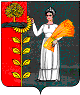 РОССИЙСКАЯ ФЕДЕРАЦИЛИПЕЦКАЯ ОБЛАСТЬДОБРИНСКИЙ МУНИЦИПАЛЬНЫЙ РАЙОНСОВЕТ ДЕПУТАТОВ СЕЛЬСКОГО ПОСЕЛЕНИЯ ПУШКИНСКИЙ СЕЛЬСОВЕТ73-я сессия V созываРЕШЕНИЕ15.10.2019                          с. Пушкино                                 № 210-рсО внесении изменений в Правила землепользования и застройки сельского поселения Пушкинский сельсовет Добринского муниципального района Липецкой областиВ целях приведения нормативного правового акта в соответствие с действующим законодательством Российской Федерации, руководствуясь Градостроительным кодексом Российской Федерации, Федеральным законом от 6 октября 2003 года              № 131-ФЗ «Об общих принципах организации местного самоуправления в Российской Федерации», Уставом сельского поселения Пушкинский сельсовет Добринского муниципального района Липецкой области Российской Федерации (далее – Уставом сельского поселения), с учетом протокола публичных слушаний, заключения о результатах публичных слушаний, Совет депутатов сельского поселения Пушкинский сельсоветРЕШИЛ:1. Утвердить изменения в Правила землепользования и застройки сельского поселения Пушкинский сельсовет Добринского муниципального района Липецкой области, утвержденные решением Совета депутатов сельского поселения Пушкинский сельсовет Добринского муниципального района Липецкой области Российской Федерации от 06.12.2012 № 133-рс «Об утверждении Генерального плана и Правил землепользования и застройки сельского поселения Пушкинский сельсовет Добринского муниципального района Липецкой области» (с изменением от 28.12.2015г № 18-рс, 04.02.2016 г №23-рс, от 27.10.2016г №53-рс) (прилагаются).2. Направить указанный нормативный правовой акт главе сельского поселения Пушкинский сельсовет для подписания и официального опубликования.3. Настоящее решение вступает в силу со дня его подписания.Председатель Совета депутатов сельского поселения Пушкинский сельсовет                                                                 О.И. Леньшина                                                                                             Утверждены Решением Совета                                                                                                 депутатов сельского поселения                                                                                                             Пушкинский сельсовет                 №210-рс от 15.10.2019г.Состав внесения изменений(изменения внесены по постановлению администрации сельского поселения Пушкинский сельсовет № 50 от 20.06.2019 года)Графическая часть:Содержание измененийВведение……………………………………………………………………………........................4Глава 1. Обоснование внесения изменений в Правила землепользования и застройки …….. 5Глава 2. Внесение изменений в Правила землепользования и застройки…………………….. 6ВведениеПравила землепользования и застройки сельского поселения Пушкинский сельсовет были  разработаны ОАО «Облремстройпроект» в 2012 году и утверждены решением Совета депутатов сельского поселения № 133 от 06.12.2012 г. Изменения в Правила землепользования и застройки сельского поселения вносились в 2015, 2016, 2018 годах и были утверждены решениями Совета депутатов сельского поселения Пушкинский сельсовет № 18-рс от 28.12.2015 г, № 54-рс от 27.10.2016 г, №144-рс от 19.06.2018 г.Основанием для внесения данных изменений в Правила землепользования и застройки является постановление администрации сельского поселения Пушкинский сельсовет Добринского муниципального района Липецкой области № 50 от 20.06.2019 года «О подготовке проекта внесения изменений в Правила землепользования и застройки сельского поселения Пушкинский сельсовет Добринского муниципального района».Проект по внесению изменений в Правила землепользования и застройки сельского поселения Пушкинский сельсовет Добринского муниципального района Липецкой области подготовлен в соответствии с муниципальным контрактом № 1 от 06.08.2019 года.Глава 1. Обоснование внесения изменений в Правила землепользования и застройкиНеобходимость внесения изменений в правила землепользования и застройки вызвана:-  изменением состава территориальных зон и  границ территориальных зон с учетом фактических границ земельных участков, расположенных в границах территориальных зон для более эффективного использования данных земельных участков и объектов капитального строительства.- в связи с необходимостью подготовки приложения «Описание местоположения границ территориальных зон», в соответствии со ст. 33 Градостроительного кодекса Российской Федерации и с Приказом Министерства экономического развития Российской Федерации от 04.05.2018 № 236 «Об установлении форм графического и текстового описания местоположения границ населенных пунктов, территориальных зон, требований к точности определения координат характерных точек границ населенных пунктов, территориальных зон, формату электронного документа, содержащего сведения о границах населенных пунктов (в том числе границах образуемых населенных пунктов), расположенных на межселенных территориях, сведения о границах населенных пунктов (в том числе границах образуемых населенных пунктов), входящих в состав поселения или городского округа, сведения о границах территориальных зон».- необходимостью приведения установленных градостроительным регламентом видов разрешенного использования земельных участков в соответствие с видами разрешенного использования земельных участков, предусмотренными Классификатором видов разрешённого использования земельных участков, утверждённым Приказом Министерства экономического развития РФ от 01.09.2014г. № 540 с учётом действующих изменений. Глава 2. Внесение изменений в Правила землепользования и застройкиТекстовая часть1. Изложить Книгу 2. Градостроительные Регламенты Тома 2. Правила землепользования и застройки в следующей редакции:«Статья 1. Виды и состав территориальных зон, выделенных на картах градостроительного зонирования  сельского поселенияНа картах градостроительного зонирования территории и населённых пунктов сельского поселения Пушкинский сельсовет Добринского муниципального района Липецкой области Российской Федерации, в соответствии с Градостроительным и Земельным кодексами Российской Федерации выделены следующие виды территориальных зон.Виды территориальных зон сельского поселения:1) жилые зоны;2) общественно - деловые зоны;3) зоны инженерной и транспортной инфраструктуры;4) зоны специального назначения;5) природно-рекреационные зоны;6) зоны сельскохозяйственного использования;7) зоны земель водного фонда.Примечания:1. Действие градостроительных регламентов не распространяется на земельные участки в границах территории объектов культурного наследия, в границах территорий общего пользования, территорий занятых линейными объектами, предоставленные для добычи полезных ископаемых.2. Градостроительные регламенты не устанавливаются для земель лесного фонда,водного  фонда, земель  запаса, земель особо охраняемых природных территорий (за исключением земель лечебно-оздоровительных местностей и курортов), сельскохозяйственных угодий в составе земель сельскохозяйственного назначения.3. Градостроительные регламенты по видам разрешенного использования резервных территорий соответствуют градостроительным регламентам их перспективного функционального зонирования, принятого в Генеральном плане сельского поселения.4. В составе земель территории сельского поселения отсутствуют зоны, воздушного транспорта, земли лечебно-оздоровительных местностей и курортов в составе зон природоохранных объектов.5. В соответствии с заданием на разработку проекта Правил землепользования, включение в состав градостроительных регламентов условно   разрешенных видов использования земельных участков и объектов капитального строительства возможно в исключительных случаях. Например, в случае расположения в границах рассматриваемой территориальной зоны объекта с неустановленными характеристиками негативного  воздействия на окружающую среду.Статья 2. Градостроительные регламенты. Жилые зоны.Ж– Зона  индивидуальной жилой  застройкиЗона жилой индивидуальной застройки выделена для обеспечения правовых условий формирования жилых районов из жилых домов усадебного типа, с низкой плотностью застройки, с минимальным разрешенным набором услуг местного значения.Основные виды разрешенного использованияУсловно разрешенные виды использованияДля жилой зоны Ж устанавливаются дополнительные общие требования:1.  Допускается  блокировка  хозяйственных  построек  на  смежных  приусадебных участках по взаимному согласию собственников земельных участков.2. Допускается блокировка хозяйственных построек к основному строению.3. Коэффициент использования территории - не более 0,67.4. Для всех основных строений:- количество надземных этажей - до трех;- высота от уровня земли до верха плоской кровли - не более 12 м;- до конька скатной кровли - не более 14,4 м.- как исключение: шпили, башни, флагштоки - без ограничения.5. Для всех вспомогательных строений:- высота от уровня земли до верха плоской кровли - не более 4 м;- до конька скатной кровли - не более 4 м.- как исключение: шпили, башни, флагштоки - без ограничения.6. Вспомогательные строения и сооружения, за исключением гаражей, размещать со стороны улиц не допускается,7. Ограничения,  связанные  с  размещением  оконных  проемов,  выходящих  на соседние домовладения:-  расстояния  от  окон  жилых  помещений  до  хозяйственных  и  прочих  строений, расположенных на соседних участках, должно быть не менее 6м.8. Требования к ограждениям земельных участков:-     со  стороны  улиц  ограждения  должны  быть  прозрачными  не  выше  1,8  м, допускается сплошной забор как исключение.- ограждения с целью минимального затенения территории соседних земельных участков должны быть сетчатые или решетчатые высотой не более 1,8 м. Более 1,8 м – по согласованию со смежными землепользователями.-  установка  ограждений  между  соседними  земельными  участками  должнаосуществляться строго по межевому плану.9. Помещения для мелкого скота и птицы должны иметь изолированный наружный вход,  расположенный  не  ближе  7м  от  входа  в  жилой  дом.  Возможна  организация внутренней  связи  хозяйственной постройки  и жилого  дома при  соблюдении  санитарно- гигиенических требований.10. Содержание скота и птицы допускается на участках площадью не менее 0,1 гектара.  Состав  и  площади  хозяйственных  построек  и  построек  для  индивидуальной трудовой   деятельности   принимаются   в   соответствии   с   градостроительным   планом земельного     участка.     На     территории     малоэтажной     застройки     для     жителей многоквартирных домов хозяйственные постройки для скота и птицы могут выделяться за пределами жилых образований.Расстояния от помещений (сооружений) для содержания и разведения животных дообъектов жилой застройки должно быть не менее указанного в таблице 1. Таблица  1.  Расстояние  от  помещений  для  содержания  животных  до  объектов жилой застройки11. Расстояние от сараев для скота и птицы до шахтных колодцев должно быть не менее 50 метров.12.     Максимальное     предельное     количество     голов     домашних    животных, разрешаемых содержать на территории одного домовладения равно:- КРС -                       15 ед.,- лошади -                 15 ед.,- свиньи -                  15 ед.,- кролики -                40 ед.,- нутрии -                  15 ед.,- козы, овцы -           25 ед.,- птица -                    75 ед.,Разведение  и  содержание  домашних  животных  и  птиц  сверх  максимального предельного   количества   голов,   установленных   органами   местного   самоуправления сельского  поселения,  и  диких  животных  (волков,  лосей,  лисиц  и  др.)  разрешается  на территории    зон    сельскохозяйственного    использования    для    сельскохозяйственного производства  с  установлением  санитарно-защитных  зон  от  территории  жилых  зон  в зависимости от количества животных и птиц.13.  В  населенных  пунктах  допускается  разведение  пчелосемей  на  земельных участках, принадлежащих гражданам на праве собственности, постоянного (бессрочного) пользования   или   пожизненного   наследуемого   владения,   а   также   предоставленных гражданам по договорам аренды, при этом:-  территория  содержания  пчел  со  сторон, граничащих с земельными  участками,предоставленными другим гражданам для индивидуального жилищного строительств или ведения  личного  подсобного  хозяйства,  садоводства или огородничества,  должна быть огорожена сплошным забором или густым кустарником, высотой не менее 2 метров;-  расстояние  от  ульев  с  пчелиными  семьями  до  границ  земельного  участка, огороженных  забором  или  кустарником,  должно  составлять  не  менее  6  метров,  до неогороженных границ – не менее 10 метров;- количество ульев на 100 кв. м земельного участка – не более 6.14. На территории малоэтажной застройки на приусадебных участках запрещается строительство  стоянок  для  грузового  транспорта  и  транспорта  для  перевозки  людей, находящегося в личной собственности, кроме автотранспорта грузоподъемностью менее 1,5 тонны. Особые условия реализации регламента:1. Новое строительство, реконструкцию  осуществлять по утвержденному проекту планировки и межевания территории.2.  Проект  благоустройства  прилегающей  территории  и  проект  ограждения  по красной  линии     согласовать  с  уполномоченным  органом  в  области  архитектуры  и градостроительства.3. В отношении конкретных видов объектов капительного строительства следует учитывать    требования    Нормативов   градостроительного    проектирования    Липецкой области.Статья 3. Градостроительные регламенты. Общественно-деловые зоны.            Общественно-деловая зона выделена для обеспечения правовых условий использования и строительства объектов недвижимости с широким спектром административных, деловых, общественных, культурных, обслуживающих, учебных, медицинских, спортивных и коммерческих видов использования многофункционального назначения.ОД – Зона многофункциональной общественно-деловой застройкиОсновные виды разрешенного использованияУсловно разрешенные виды использованияДля зоны многофункциональной общественно-деловой застройки ОД устанавливаются дополнительные общие требования:1. Новое строительство, реконструкцию  осуществлять по утвержденному проекту планировки и межевания территории.2.  Проект  благоустройства  прилегающей  территории  и  проект  ограждения  по красной  линии     согласовать  с  уполномоченным  органом  в  области  архитектуры  и градостроительства.3. Высокие требования к архитектурному облику и отделке фасадов.4.    Обязательное    оборудование    входов    зданий    пандусами    для    людей    с ограниченными возможностями.5. В отношении конкретных видов объектов капительного строительства следует учитывать    требования    Нормативов   градостроительного    проектирования    Липецкой области.Статья 4. Градостроительные регламенты. Производственные зоны.Зона выделена для обеспечения правовых условий формирования коммунальных и производственных предприятий и складских баз не выше II класса вредности, имеющих санитарно-защитную   зону   до   500   м,   с   низкими   уровнями   шума   и   загрязнения.П – Производственная зонаОсновные виды разрешенного использованияУсловно разрешенные виды использованияДля производственной зоны П устанавливаются дополнительные общие требования:1. Новое строительство, реконструкцию  осуществлять по утвержденному проекту планировки и межевания территории.2.  Проект  благоустройства  прилегающей  территории  и  проект  ограждения  по красной  линии     согласовать  с  уполномоченным  органом  в  области  архитектуры  и градостроительства.3.   Строительство  осуществлять  в  соответствии  с  строительными  нормами  и правилами и техническими регламентами.4. В отношении конкретных видов объектов капительного строительства следует учитывать    требования    Нормативов   градостроительного    проектирования    Липецкой области. Статья 5. Градостроительные регламенты. Зоны сельскохозяйственного использования.Зоны   предназначены   для   ведения   сельского   хозяйства,   личного   подсобного хозяйства,   дачного   хозяйства,   садоводства,   огородничества,   размещения   объектов сельскохозяйственного назначения.В составе зон могут выделяться сельскохозяйственные угодья – пашни, сенокосы, пастбища, земли занятые многолетними насаждениями (садами), а также земли занятые зданиями,  строениями,  сооружениями,  используемыми  для  производства,  хранения  и первичной переработки сельскохозяйственной продукции.Земельные   участки   в   составе   зон   сельскохозяйственного   использования   в населенных  пунктах  используются  в  целях  ведения  сельского  хозяйства  до  момента изменения  вида  их  использования  в  соответствии  с  Генеральным  планом  сельского поселения и настоящими Правилами.С-1 – Зона сельскохозяйственных угодий за границами населенных пунктовВ соответствии с частью 6 статьи 36 «Градостроительного кодекса Российской Федерации» от 29.12.2004 N 190-ФЗ, для зоны сельскохозяйственных угодий в составе земель сельскохозяйственного назначения градостроительные регламенты не устанавливаются. Использование земельных участков, для которых градостроительные регламенты не устанавливаются, определяется уполномоченными органами в соответствии с федеральными законами.С-1.1 – Зона сельскохозяйственных угодий в границах населенных пунктовОсновные виды разрешенного использованияУсловно разрешенные виды использованияС-2 – Зона сельскохозяйственного производства и его обеспеченияОсновные виды разрешенного использованияУсловно разрешенные виды использованияДля сельскохозяйственной зоны С  устанавливаются дополнительные общие требования:1. Требования к вспомогательным строениям:-  открытые  стоянки,  отдельно   стоящие  гаражи  размещать  в  соответствии  с санитарными правилами и нормами, противопожарными требованиями, в зависимости от степени огнестойкости.2. Минимальная доля озелененной территории земельных участков – 15%.3. Максимальная общая площадь объектов капитального строительства нежилого назначения на территории земельных участков не устанавливается.Статья 6. Градостроительные регламенты. Зоны инженерной и транспортной инфраструктур.Зона   инженерной инфраструктуры выделена для обеспечения правовых условий использования  земельных участков  и объектов капитального строительства:- инженерной инфраструктуры, в том числе сооружений и коммуникаций  электро, газо и водоснабжения, а также установления санитарно-защитных и охранных зон таких объектов в соответствии с действующим законодательством и требованиями технических регламентов;- транспортной   инфраструктур,   в   том   числе   сооружений   и   коммуникаций автомобильного и железнодорожного транспорта, связи, а также установления санитарно-защитных    и    охранных    зон    таких    объектов    в    соответствии    с    действующим законодательством и требованиями технических регламентов.Территории зон инженерной и транспортной инфраструктуры, как правило, относятся к территориям общего пользования, за исключением земельных участков, предоставляемых предприятиям, учреждениям и организациям автомобильного транспорта и трубопроводного транспорта для осуществления возложенных на них специальных задач по эксплуатации, содержанию, строительству, реконструкции, ремонту, развитию подземных и наземных зданий, строений и сооружений. ИТ-1 – Зона улиц и дорогОсновные виды разрешенного использованияУсловно разрешенные виды использованияИТ-2 – Зона транспортной инфраструктурыОсновные виды разрешенного использованияУсловно разрешенные виды использованияИТ-3 – Зона инженерной инфраструктурыОсновные виды разрешенного использованияУсловно разрешенные виды использованияДля инженерно-транспортной зоны ИТ  устанавливаются дополнительные общие требования:1. Новое строительство, реконструкцию  осуществлять по утвержденному проекту планировки и межевания территории.2.  Проект  благоустройства  прилегающей  территории  и  проект  ограждения  по красной  линии     согласовать  с  уполномоченным  органом  в  области  архитектуры  и градостроительства.3.  Строительство  осуществлять  в  соответствии  со  строительными  нормами  и правилами и техническими регламентами.4. В отношении конкретных видов объектов капительного строительства следует учитывать требования Нормативов градостроительного    проектирования    Липецкой области.  Статья 7. Градостроительные регламенты. Природно-рекреационные зоны.Зона  предназначена  для  сохранения  и  использования  природного  ландшафта  и земельных   участков   озеленения   в   интересах   здоровья   населения,   сохранения   и воспроизводства элементов природного  ландшафта (лесов, водоемов и др.), в целях их рационального   использования,   туризма,   отдыха,   занятий   физической   культурой   и спортом.Р – Зона озелененных территорий общего пользованияОсновные виды разрешенного использованияУсловно разрешенные виды использованияСтатья 8. Градостроительные регламенты. Зоны специального назначения.В  состав  зон  включаются  участки,  занятые  кладбищами,  скотомогильниками, захоронениями   биоотходов,   объектами   размещения   отходов   потребления   и   иными объектами   (очистными  канализационными   сооружениями   и   иными   техническими сооружениями),  размещение которых может  быть  обеспечено  только  путем  выделения указанных  объектов  и  недопустимо  в  других  территориальных  зонах.  В  состав  зон специального  назначения  включаются  также  зоны  размещения     режимных  объектов ограниченного доступа.СН-1 – Зона кладбищОсновные виды разрешенного использованияУсловно разрешенные виды использованияСН-2 – Зона размещения отходов потребленияОсновные виды разрешенного использованияУсловно разрешенные виды использованияСтатья 9. Градостроительные регламенты. Дополнительные градостроительные регламенты в зонах с особыми условиями использования территории (ОХ).Использование земельных участков и объектов капитального строительства, расположенных в пределах зон с особыми условиями использования территории, обозначенных на картах настоящих Правил, определяется ограничениями, установленными законами, иными нормативными правовыми актами применительно к санитарно-защитным зонам, водоохранным зонам, иным зонам ограничений. Земельные участки и объекты капитального строительства, которые расположены в пределах зон, обозначенных на карте настоящих Правил, чьи характеристики не соответствуют ограничениям, установленным законами, иными нормативными правовыми актами применительно к санитарно-защитным зонам, водоохранным зонам, иным зонам ограничений, являются несоответствующими настоящим Правилам.9.1. Зоны охраны объектов культурного наследияНа территории сельского поселения расположено 11 объектов культурного наследия:Таблица 2. Объекты культурного наследия на территории сельского поселенияГраницы зон охраны объектов культурного наследия (памятников истории и культуры) и режимы их содержания утверждаются на основании проектов зон охраны органами государственной власти субъектов Российской Федерации по согласованию с соответствующим органом охраны культурного наследия в соответствии с категорией, к которой этот объект относится.В границах охранной зоны действует особый режим использования земель, с учетом следующих требований:- запрещение строительства, за исключением применения специальных мер, направленных на сохранение и восстановление (регенерацию) историко-градостроительной или природной среды объекта культурного наследия;- ограничение капитального ремонта и реконструкции объектов капитального строительства и их частей, в том числе касающееся их размеров, пропорций и параметров, использования отдельных строительных материалов, применения цветовых решений, особенностей деталей и малых архитектурных форм;- ограничение хозяйственной деятельности, необходимое для обеспечения сохранности объекта культурного наследия, в том числе запрет или ограничение размещения рекламы, вывесок, построек и объектов (автостоянок, временных построек, киосков, навесов и т.п.), а также регулирование проведения работ по озеленению;- обеспечение пожарной безопасности объекта культурного наследия и его защиты от динамических воздействий;- сохранение гидрогеологических и экологических условий, необходимых для обеспечения сохранности объекта культурного наследия;- благоустройство территории охранной зоны, направленное на сохранение, использование и популяризацию объекта культурного наследия, а также на сохранение и восстановление градостроительных (планировочных, типологических, масштабных) характеристик его историко-градостроительной и природной среды;- иные требования, необходимые для обеспечения сохранности объекта культурного наследия в его историческом и ландшафтном окружении.9.2. Ограничения по экологическим и санитарно-гигиеническим условиям9.2.1. Водоохранные зоны и прибрежные защитные полосыНа территории сельского поселения расположены следующие водные объекты, имеющие водоохранные зоны:Таблица 3. Сведения о водных объектах сельского поселенияВ границах водоохранных зон запрещаются:-  использование сточных вод для удобрения почв;- размещение кладбищ, скотомогильников, мест захоронения отходов производства и потребления, радиоактивных, химических, взрывчатых, токсичных, отравляющих и ядовитых веществ;- осуществление авиационных мер по борьбе с вредителями и болезнями растений;- движение и стоянка транспортных средств (кроме специальных транспортных средств), за исключением их движения по дорогам и стоянки на дорогах и в специально оборудованных местах, имеющих твердое покрытие.В границах водоохранных зон допускаются проектирование, строительство, реконструкция, ввод в эксплуатацию, эксплуатация хозяйственных и иных объектов при условии оборудования таких объектов сооружениями, обеспечивающими охрану водных объектов от загрязнения, засорения и истощения вод в соответствии с водным законодательством и законодательством в области охраны окружающей среды.В границах водоохранных зон устанавливаются прибрежные защитные полосы, на территориях которых вводятся дополнительные ограничения хозяйственной и иной деятельности. Ширина прибрежной защитной полосы устанавливается в зависимости от уклона берега водного объекта и составляет тридцать метров для обратного или нулевого уклона, сорок метров для уклона до трех градусов и пятьдесят метров для уклона три и более градуса. В границах прибрежных защитных полос наряду с вышеперечисленными ограничениями запрещаются:- распашка земель;- размещение отвалов размываемых грунтов;- выпас сельскохозяйственных животных и организация для них летних лагерей, ванн.9.2.2. Зона санитарной охраны источников водоснабжения (водозаборов).Водоснабжение территории сельского поселения осуществляется с помощью подземных вод. Места расположения артезианских скважин указаны на Карте градостроительного зонирования.Источники водоснабжения имеют зоны санитарной охраны (ЗСО). Зоны санитарной охраны организуются в составе трех поясов. Первый пояс (строгого режима) включает территорию расположения водозаборов, площадок всех водопроводных сооружений и водоподводящего канала. Второй и третий пояса (пояса ограничений) включают территорию, предназначенную для предупреждения загрязнения воды источников водоснабжения.Параметры зоны:Зоны санитарной охраны 1 пояса подземных источников водоснабжения составляют 30 м при использовании защищенных подземных вод; 50 м недостаточно защищенных подземных вод. Границы второго пояса зоны санитарной охраны подземных источников водоснабжения устанавливают расчетом. Территория первого пояса зон санитарной охраны должна быть спланирована для отвода поверхностного стока за ее пределы, озеленена, ограждена и обеспечена охраной.На территории первого пояса запрещается:- посадка высокоствольных деревьев;- все виды строительства, не имеющие непосредственного отношения к эксплуатации, реконструкции и расширению водопроводных сооружений, в том числе прокладка трубопроводов различного назначения;- размещение жилых и общественных зданий, проживание людей;- выпуск в поверхностные источники сточных вод, купание, водопой и выпас скота, стирка белья, рыбная ловля, применение ядохимикатов, удобрений и другие виды водопользования, оказывающие влияние на качество воды.На территории первого пояса здания должны быть оборудованы канализацией с отведением сточных вод в ближайшую систему бытовой или производственной канализации или на местные станции очистных сооружений, расположенные за пределами первого пояса зоны санитарной охраны с учетом санитарного режима на территории второго пояса. В исключительных случаях при отсутствии канализации должны устраиваться водонепроницаемые приемники нечистот и бытовых отходов, расположенные в местах, исключающих загрязнение территории первого пояса при их вывозе.Допускаются рубки ухода и санитарные рубки леса.На территории второго и третьего пояса зоны санитарной охраны поверхностных источников водоснабжения запрещается:- отведение сточных вод в зоне водосбора источника водоснабжения, включая его притоки, не отвечающих гигиеническим требованиям к охране поверхностных вод;- загрязнение территории нечистотами, мусором, навозом, промышленными отходами и др.;- размещение складов горюче-смазочных материалов, ядохимикатов и минеральных удобрений, накопителей, шламохранилищ и других объектов, которые могут вызвать химические загрязнения источников водоснабжения;- размещение кладбищ, скотомогильников, полей ассенизации, полей фильтрации, земледельческих полей орошения, животноводческих и птицеводческих предприятий и других объектов, которые могут вызвать микробные загрязнения источников водоснабжения;- применение удобрений и ядохимикатов;- добыча песка и гравия из водотока или водоема, а также дноуглубительные работы;- расположение стойбищ и выпаса скота, а также другое использование водоема и земельных участков, лесных угодий в пределах прибрежной полосы шириной не менее 500 м, которое может привести к ухудшению качества или уменьшению количества воды источника водоснабжения;- на территории третьего пояса рубка леса главного пользования и реконструкции. Допускаются только рубки ухода и санитарные рубки леса.В пределах второго пояса зоны санитарной охраны поверхностного источника водоснабжения допускаются: птицеразведение, стирка белья, купание, туризм, водный спорт, устройство пляжей и рыбная ловля в установленных местах при обеспечении специального режима, согласованного с органами Роспотребнадзора.9.2.3. Санитарно-защитные зоны промышленных, сельскохозяйственных и иных предприятий.На    территории    сельского    поселения    расположены    одно    промышленное предприятие:-  ООО  "Пушкинский  спиртовый  завод»"  –  СЗЗ  –  100  м.  В  настоящий  момент предприятие не работает.Кроме  того,  на  территории  сельского  поселения  расположена  свиноводческая ферма  рядом  с  селом  Большая  Отрада  и  комплекс  КРС  на  западе  деревни  Слава.Санитарно-защитные зоны для таких объектов составляют:Класс I - санитарно-защитная зона 1000 м:- свиноводческие комплексы;- комплексы крупного рогатого скота.Класс II - санитарно-защитная зона 500 м:- свинофермы до 12 тыс. голов;- фермы крупного рогатого скота от 1200 до 2000 коров и до 6000 скотомест для молодняка;- открытые хранилища биологически обработанной жидкой фракции навоза;- закрытые хранилища навоза и помета.Класс III - санитарно-защитная зона 300 м:- фермы крупного рогатого скота менее 1200 голов (всех специализаций), фермы коневодческие;- площадки для буртования помета и навоза.Класс IV - санитарно-защитная зона 100 м:-   хозяйства   с   содержанием   животных   (свинарники,   коровники,   питомники, конюшни, зверофермы) до 100 голов.Режим территории санитарно-защитной зоныВ санитарно-защитной зоне не допускается размещать: жилую застройку, включая отдельные  жилые  дома,  ландшафтно-рекреационные  зоны,  зоны  отдыха,  территории курортов,   санаториев   и   домов   отдыха,   территории   садоводческих   товариществ   и коттеджной застройки, коллективных или индивидуальных дачных и садово-огородных участков,  а  также  другие  территории  с  нормируемыми  показателями  качества  среды обитания;   спортивные   сооружения,   детские   площадки,   образовательные   и   детские учреждения,    лечебно-профилактические    и    оздоровительные    учреждения    общего пользования.В   санитарно-защитной   зоне   и   на   территории   объектов   других   отраслей промышленности  не  допускается  размещать  объекты  по  производству  лекарственных веществ,   лекарственных   средств   и   (или)   лекарственных   форм,   склады   сырья   и полупродуктов    для    фармацевтических    предприятий;    объекты    пищевых    отраслей промышленности,  оптовые  склады  продовольственного  сырья  и  пищевых  продуктов, комплексы  водопроводных  сооружений  для  подготовки  и  хранения  питьевой  воды, которые могут повлиять на качество продукции.Допускается  размещать  в  границах  санитарно-защитной  зоны  промышленного объекта или производства нежилые помещения для персонала, здания управления, здания административного   назначения,   лаборатории,   объекты   здравоохранения,   спортивно-оздоровительные  сооружения  закрытого  типа,  бани,  прачечные,  объекты  торговли  и общественного   питания,   мотели,   гостиницы,   гаражи,   площадки   и   сооружения   для хранения  общественного  и  индивидуального  транспорта,  пожарные  депо,  местные  и транзитные коммуникации, ЛЭП, электроподстанции, нефте- и газопроводы, артезианские скважины    для    технического    водоснабжения,    водоохлаждающие    сооружения    для подготовки    технической    воды,    канализационные    насосные    станции,    сооружения оборотного     водоснабжения,     автозаправочные     станции,     станции     технического обслуживания автомобилей.В   санитарно-защитной   зоне   объектов   пищевых   отраслей   промышленности, оптовых   складов   продовольственного   сырья   и   пищевой   продукции,   производства лекарственных  веществ,  лекарственных  средств  и  (или)  лекарственных  форм,  складов сырья  и  полупродуктов  для  фармацевтических  предприятий  допускается  размещение новых  профильных,  однотипных  объектов,  при  исключении  взаимного  негативного воздействия на продукцию, среду обитания и здоровье человека.9.2.4. Санитарно-защитные зоны кладбищНа территории сельского поселения расположены два кладбища, расположенные на западе села Пушкино площадью 5,9 га, СЗЗ 50м,Параметры зоны:Сельские и закрытые кладбища могут находиться на расстоянии:- 50 м от жилых, общественных зданий, спортивно-оздоровительных зон- от   водозаборных  сооружений   централизованного   источника   водоснабжения населения  -  не  менее  1000  м  с  подтверждением  достаточности  расстояния  расчетами поясов зон санитарной охраны водоисточника и времени фильтрации;-  в  сельских  населенных  пунктах,  в  которых  используются  колодцы,  каптажи, родники и другие природные источники водоснабжения, при размещении кладбищ выше по  потоку  грунтовых  вод,  санитарно-защитная  зона  между  кладбищем  и  населенным пунктом обеспечивается в соответствии с результатами расчетов очистки грунтовых вод и данными лабораторных исследований.Вновь создаваемые места погребения должны размещаться на расстоянии не менее300 м от границ селитебной территории.Ограничения деятельности:По территории санитарно-защитных зон и кладбищ запрещается прокладка сетей централизованного хозяйственно-питьевого водоснабжения.В   санитарно-защитных   зонах   не   допускается   размещать:   жилую   застройку, включая   отдельные   жилые   дома,   ландшафтно-рекреационные   зоны,   зоны   отдыха, территории курортов, санаториев и домов отдыха, территории садоводческих товариществ и коттеджной застройки, коллективных и индивидуальных дачных и садово-огородных участков,  а  также  других  территорий  с  нормируемыми  показателями  качества  среды обитания;   спортивные   сооружения,   детские   площадки,   образовательные   и   детские учреждения, лечебно-профилактические и лечебно-оздоровительные учреждения общего пользования.9.3. Ограничения по требованиям охраны инженерно-транспортных коммуникаций9.3.1. Полоса отвода и придорожная полоса автомобильных дорогПод полосой отвода автодороги понимается совокупность земельных участков, предоставленных в установленном порядке для размещения конструктивных элементов и инженерных сооружений такой дороги, а также зданий, строений, сооружений, защитных и декоративных лесонасаждений и устройств, других объектов, имеющих специальное назначение по обслуживанию дороги и являющихся ее неотъемлемой технологической частью.В пределах полосы отвода автомобильной дороги могут размещаться объекты дорожного сервиса. Их размещение осуществляется в соответствии с нормами проектирования и строительства этих объектов. Также, в пределах полосы отвода автомобильной дороги могут размещаться: инженерные коммуникации, железные дороги, линии электропередачи, линии связи, объекты трубопроводного и железнодорожного транспорта, а также иные сооружения и объекты, которые располагаются вдоль дороги либо пересекают ее; подъезды, съезды и примыкания к объектам, расположенным вне полосы отвода дороги и требующим доступа к ним.Для автомобильных дорог, за исключением автомобильных дорог, расположенных в границах населенных пунктов, устанавливаются придорожные полосы.В зависимости от класса и (или) категории автомобильных дорог с учетом перспектив их развития ширина каждой придорожной полосы устанавливается в размере:1) пятидесяти метров - для автомобильных дорог третьей и четвертой категорий;2) двадцати пяти метров - для автомобильных дорог пятой категории;Ограничения деятельности в придорожной полосе автомобильных дорог:- строительство жилых и общественных зданий, складов;- проведение строительных, геологоразведочных, топографических, горных и изыскательских работ, а также устройство наземных сооружений;- размещение зданий, строений, сооружений, устройств и объектов, не связанных с обслуживанием автомобильной дороги, ее строительством, реконструкцией, ремонтом, содержанием и эксплуатацией;- распашка земельных участков, покос травы, рубка и повреждение лесных насаждений и иных многолетних насаждений, снятие дерна и выемка грунта;- установка рекламных конструкций, не соответствующих требованиям технического регламента и нормативных актов по вопросам безопасности движения транспорта, а также информационных щитов и указателей, не имеющих отношения к безопасности дорожного движения.9.3.2. Полоса отвода и охранная зона железной дорогиГраницы полосы отвода и охранных зон устанавливаются с учетом норм отвода земельных  участков,  необходимых  для  формирования  полосы  отвода,  утверждаемых Министерством транспорта Российской Федерации.По  северо-западной границе сельского поселения проходит ветка юго-восточной железной дороги Грязи-Борисоглебск.Санитарно-защитные   зоны   устанавливаются   в   соответствии   со   следующими требованиями: а) от оси крайнего железнодорожного пути до жилой застройки - не менее100 м в случае примыкания жилой застройки к железной дороге. В санитарно-защитной зоне   вне   полосы   отвода   допускается   размещать   автомобильные   дороги,   стоянки автомобилей,  склады,  учреждения  коммунального  назначения.  Не менее  50%  площади санитарно-защитной зоны должно быть озеленено.9.3.3 Охранные зоны магистральных газопроводов и газораспределительных сетей.Газоснабжение    сельского    поселения    осуществляется    по    межпоселковому газопроводу от села Богородицкое к ГРП, расположенному на юге сельского поселения. От  ГРП  отходят  газопроводы  низкого  давления,  которые  идут  по  улицам  населенных пунктов и снабжает село Пушкино, деревню Слава и часть села Большая Отрада.На  территории  сельского  поселения  расположено  3  ГРП  (2  в  с. Пушкино  и  1  в с. Большая Отрада) и 4 ШРП (2 в с. Пушкино, 1 в д. Веселовка и 1 на территории ООО "Отрада Ген").Ширина охранных зон газопроводов, принята в соответствие с "Правилами охраны магистральных  трубопроводов"  утвержденными  постановлением  Гостехнадзора  России№9 от 22.04.1992 и "Правилами охраны газораспределительных сетей" утвержденными постановлением   правительства   РФ   №878   от   20.11.2000   и   нанесена   на   схемах   на расстоянии  25  метров  от  осей  трубопроводов  в  каждую  сторону  наряду  с  зоной минимально допустимых расстояний от оси трубопроводов до населенных пунктов.Для газораспределительных сетей устанавливаются следующие охранные зоны:-   вдоль   трасс   наружных   газопроводов   -   в   виде   территории,   ограниченной условными   линиями,   проходящими   на   расстоянии   2   метров   с   каждой   стороны газопровода;- вдоль трасс подземных газопроводов из полиэтиленовых труб при использовании медного провода для обозначения трассы газопровода - в виде территории, ограниченной условными линиями, проходящими на расстоянии 3 метров от газопровода со стороны провода и 2 метров - с противоположной стороны;-  вокруг  отдельно  стоящих  газорегуляторных  пунктов  -  в  виде  территории, ограниченной замкнутой линией, проведенной на расстоянии 10 метров от границ этих объектов.  Для  газорегуляторных  пунктов,  пристроенных  к  зданиям,  охранная  зона  не регламентируется;-  вдоль  трасс  межпоселковых  газопроводов,  проходящих  по  лесам  и  древесно-кустарниковой растительности, - в виде просек шириной 6 метров, по 3 метра с каждой стороны газопровода. Для надземных участков газопроводов расстояние от деревьев до трубопровода должно быть не менее высоты деревьев в течение всего срока эксплуатации газопровода.Отсчет расстояний при определении охранных зон газопроводов производится от оси газопровода - для однониточных газопроводов и от осей крайних ниток газопроводов- для многониточных.9.3.4. Охранные зоны объектов электросетевого хозяйстваЧерез сельское поселение проходят магистральные линии электропередач:- ВЛ 110 кВ Добринка-Хворостянка (высокого класса напряжений);- ВЛ 500 кВ "Балашовская-Западная с отпайкой на НВАЭС" (сверхвысокого класса напряжений).Электроэнергия    на    территорию    сельского    поселения    подается    от    двух электроподстанций: ПС "Новочеркутино" 35/10 кВ и ПС "Хворостянка" 110/35/10 кВ, о которых осуществляется  подача электроэнергии  по  ВЛ  10кВ к ТП  (трансформаторные подстанции), и уже от них по линиям 0,4 кВ непосредственно к потребителям.Охранная зона вдоль воздушных линий электропередачи устанавливается в виде воздушного  пространства  над  землей,  ограниченного  параллельными  вертикальными плоскостями, отстоящими по обе стороны линии на расстоянии от крайних проводов по горизонтали, и согласно Правилам установления охранных зон объектов электросетевого хозяйства  и  особых  условий  использования  земельных  участков,  расположенных  в границах таких зон (утв. постановлением Правительства РФ от 24 февраля 2009 г. № 160),для линий электропередач напряжением 10кВ принимается по 10 м в каждую сторону, для линий электропередач напряжением 35кВ принимается по 15 м в каждую сторону, для линий электропередач напряжением 110кВ принимается по 20 м в каждую сторону, для линий электропередач напряжением 500кВ принимается по 30 м в каждую сторону. Для внутри поселковых  линий  электропередач  напряжением  0,4кВ  принимается  по  2  м  в каждую сторону.9.3.5. Охранные зоны и санитарно-защитные зоны линий связиСогласно Правил охраны линий и сооружений связи Российской Федерации, утвержденных  постановлением Правительства Российской Федерации от 9 июня 1995 г. N 578;  СанПиН 2.1.8/2.2.4.1383-03:На трассах кабельных и воздушных линий связи и линий радиофикации устанавливаются охранные зоны:- для подземных кабельных и для воздушных линий связи и линий радиофикации, расположенных вне населенных пунктов на безлесных участках, - в виде участков земли вдоль этих линий, определяемых параллельными прямыми, отстоящими от трассы подземного кабеля связи или от крайних проводов воздушных линий связи и линий радиофикации не менее чем на 2 метра с каждой стороны;- для наземных и подземных необслуживаемых усилительных и регенерационных пунктов на кабельных линиях связи - в виде участков земли, определяемых замкнутой линией, отстоящей от центра установки усилительных и регенерационных пунктов или от границы их обвалования не менее чем на 3 метра и от контуров заземления не менее чем на 2 метра;На трассах радиорелейных линий связи в целях предупреждения экранирующего действия распространению радиоволн эксплуатирующие предприятия определяют участки земли, на которых запрещается возведение зданий и сооружений, а также посадка деревьев. Расположение и границы этих участков предусматриваются в проектах строительства радиорелейных линий связи и согласовываются с органами местного самоуправления.Уровни электромагнитных излучений не должны превышать предельно допустимые уровни (ПДУ) согласно приложению 1 к СанПиН 2.1.8/2.2.4.1383-03. Границы санитарно-защитных зон определяются на высоте 2 м от поверхности земли по ПДУ.9.4. Публичные сервитутыВ настоящее время зоны публичных сервитутов в сельском поселении не установлены.Графическая частьВнесены изменения в листы: Карта градостроительного зонирования территории сельского поселения Пушкинский сельсовет, М 1:25 000, лист № 1;Карта градостроительного зонирования с. Пушкино, М 1:5 000; Карта градостроительного зонирования с. Большая Отрада, д. Веселовка, д. Заря, д. Сдава,  д. Малая Отрада, М 1:5 000.Состав изменений на листе:  Название листа «Карта градостроительного зонирования с. Большая Отрада, с. Веселовка, с. Заря, с. Слава, Малая Отрада» изменено на название «Карта градостроительного зонирования с. Пушкино, с. Большая Отрада, д. Веселовка, д. Заря, д. Слава, д. Малая Отрада»; - откорректированы границы территориальных зон с. Пушкино, с. Большая Отрада, д. Веселовка, д. Заря, д. Слава, д. Малая Отрада с учетом фактических границ земельных участков, расположенных в границах территориальных зон для более эффективного использования данных земельных участков и объектов капитального строительства; - состав территориальных зон, обозначенных на карте градостроительного зонирования с. Пушкино, с. Большая Отрада, д. Веселовка, д. Заря, д. Слава, д. Малая Отрада, приведен в соответствие с перечнем территориальных зон, указанных в Статье 1. Виды и состав территориальных зон, выделенных на картах градостроительного зонирования сельского поселения Тома 2. Правила землепользования и застройки Книги 2. Градостроительные Регламенты  сельского поселения Пушкинский сельсовет Добринского муниципального района с учётом изменений;- аннулированы обозначения территориальных зон ИТ, СН, РН, добавлены обозначения                        С-1.1, ИТ-1, ИТ-2, Р, СН-1, СН-2.   Настоящие изменения в Правила землепользования и застройки сельского поселения Пушкинский сельсовет Добринского муниципального района Липецкой области Российской Федерации вступают в силу с момента их принятия и официального обнародования.И.о. главы сельского поселенияПушкинский сельсовет                                                                         О.А. Линьков№НаименованиеПримечанияВнесение изменений в Правила землепользования и застройки сельского поселения Пушкинский сельсовет Добринского муниципального района Липецкой области Российской ФедерацииВнесение изменений в Правила землепользования и застройки сельского поселения Пушкинский сельсовет Добринского муниципального района Липецкой области Российской ФедерацииВнесение изменений в Правила землепользования и застройки сельского поселения Пушкинский сельсовет Добринского муниципального района Липецкой области Российской ФедерацииТекстовая частьПравила землепользования и застройки сельского поселения Пушкинский сельсовет Добринского муниципального района Липецкой области Российской Федерацииизменения внесены по постановлениюадм. СП № 50 от 20.06.2019 г.№НаименованиеПримечанияВнесение изменений в Правила землепользования и застройки сельского поселения Пушкинский сельсовет Добринского муниципального района Липецкой области Российской ФедерацииВнесение изменений в Правила землепользования и застройки сельского поселения Пушкинский сельсовет Добринского муниципального района Липецкой области Российской ФедерацииВнесение изменений в Правила землепользования и застройки сельского поселения Пушкинский сельсовет Добринского муниципального района Липецкой области Российской ФедерацииГрафическая частьКарта градостроительного зонирования территории сельского поселения Пушкинский сельсовет, М 1:25 000, лист № 1  добавлен новый лист по постановлениюадм. СП № 50 от 20.06.2019 г.Графическая частьКарта градостроительного зонирования с. Пушкино, М 1:5 000 Изменения внесены по постановлению адм. СП № 50 от 20.06.2019 г.Графическая частьКарта градостроительного зонирования с.Большая Отрада, д.Веселовка, д.Заря, д.Слава, д.Малая Отрада, М 1:5 000Изменения внесены по постановлению адм. СП № 50 от 20.06.2019 г.Код обозначения территориальных зонНаименование территориальных зонЖИЛЫЕ ЗОНЫЖ Зона индивидуальной жилой застройкиОБЩЕСТВЕННО-ДЕЛОВЫЕ ЗОНЫОДЗона многофункциональной общественно-деловой застройкиЗОНЫ ИНЖЕНЕРНОЙ И ТРАНСПОРТНОЙ ИНФРАСТРУКТУРЫИТ-1Зона улиц и дорогИТ-2Зона транспортной инфраструктурыИТ-3Зона инженерной инфраструктурыЗОНЫ СПЕЦИАЛЬНОГО НАЗНАЧЕНИЯСН-1Зона кладбищСН-2Зона размещения отходов потребленияПРОИЗВОДСТВЕННЫЕ ЗОНЫППРИРОДНО-РЕКРЕАЦИОННЫЕ ЗОНЫРЗона озелененных территорий общего пользованияЗОНЫ СЕЛЬСКОХОЗЯЙСТВЕННОГО ИСПОЛЬЗОВАНИЯС-1Зона сельскохозяйственных угодий за границами населенных пунктовС-1.1Зона сельскохозяйственных угодий в границах населенных пунктовС-2Зона сельскохозяйственного производства и его обеспечения№Виды  разрешенного использованияВиды  разрешенного использованияВиды  разрешенного использованияВиды  разрешенного использованияВиды  разрешенного использованияПредельные (минимальные и (или) максимальные) размеры земельных участков, предельные параметры разрешенного строительства, реконструкции объектов капитального строительстваПредельные (минимальные и (или) максимальные) размеры земельных участков, предельные параметры разрешенного строительства, реконструкции объектов капитального строительстваПредельные (минимальные и (или) максимальные) размеры земельных участков, предельные параметры разрешенного строительства, реконструкции объектов капитального строительстваПредельные (минимальные и (или) максимальные) размеры земельных участков, предельные параметры разрешенного строительства, реконструкции объектов капитального строительстваПредельные (минимальные и (или) максимальные) размеры земельных участков, предельные параметры разрешенного строительства, реконструкции объектов капитального строительстваПредельные (минимальные и (или) максимальные) размеры земельных участков, предельные параметры разрешенного строительства, реконструкции объектов капитального строительства№Основные видыОсновные видыВспомогательные видыВспомогательные видыВспомогательные видыПредельные (минимальные и (или) максимальные) размеры земельных участковМинимальные отступы от границ земельных участковПредельное количество этажей, предельная высота зданий, строений, сооруженийМаксимальный процент застройки в границах земельного участкаИные параметрыОграничения использования земельных участков и объектов капитального строительства№Наименование вида разрешенного использования земельного  участкаОписание вида разрешенного использования земельного участкаНаименование вида разрешенного использования земельного участкаНаименование вида разрешенного использования земельного участкаОписание вида разрешенного использования земельного участкаПредельные (минимальные и (или) максимальные) размеры земельных участковМинимальные отступы от границ земельных участковПредельное количество этажей, предельная высота зданий, строений, сооруженийМаксимальный процент застройки в границах земельного участкаИные параметрыОграничения использования земельных участков и объектов капитального строительства1Для индивидуального жилищного строительства (код 2.1)Размещение жилого дома (отдельно стоящего здания количеством надземных этажей не более чем три, высотой не более двадцати метров, которое состоит из комнат и помещений вспомогательного использования, предназначенных для удовлетворения гражданами бытовых и иных нужд, связанных с их проживанием в таком здании, не предназначенного для раздела на самостоятельные объекты недвижимости);выращивание сельскохозяйственных культур;размещение индивидуальных гаражей и хозяйственных построекОбслуживание жилой застройки (код 2.7)Обслуживание жилой застройки (код 2.7)Размещение объектов капитального строительства, размещение которых предусмотрено видами разрешенного использования с кодами 3.1, 3.2, 3.3, 3.4, 3.4.1, 3.5.1, 3.6, 3.7, 3.10.1, 4.1, 4.3, 4.4, 4.6, 5.1.2, 5.1.3, если их размещение необходимо для обслуживания жилой застройки, а также связано с проживанием граждан, не причиняет вреда окружающей среде и санитарному благополучию, не нарушает права жителей, не требует установления санитарной зоныМинимальный - 0,15 га; максимальный - 0,5 га - Минимальный отступ строений от передней границы участка – ;- минимальный отступ от границ земельного участка (кроме передней стороны) в целях определения мест допустимого размещения объекта 3 м.-Для основных строений – 3 этажа;- для вспомогательных строений – 1 этаж (высота 3,5 м.)40%Жилые дома должны отстоять от красной линии улиц не менее чем на , от красной линии проездов - не менее чем на . Расстояние от хозяйственных построек до красных линий улиц и проездов должно быть не менее .При строительстве необходимо соблюдать отступы:от других построек (баня, гараж и др.) – 1 м;от стволов высокорослых деревьев – 4 м;от стволов среднерослых деревьев – 2 м; от кустарников – 1 м;от постройки для содержания скота и птицы - 4 м;    Расстояние между жилым строением (или домом) и границей соседнего участка измеряется от цоколя дома или от стены дома (при отсутствии цоколя), если элементы дома (эркер,  крыльцо,  навес,  свес крыши  и др.)  выступают  не  более чем  на 50  см  от плоскости стены. Если элементы выступают более чем на 50 см, расстояние измеряется от выступающих частей или от проекции их на землю (консольный навес крыши, элементы второго этажа, расположенные на столбах и др.).При возведении на участке хозяйственных построек, располагаемых на расстоянии 1 м от границы соседнего участка, следует скат крыши ориентировать на свой участок.Ограничения использования земельных участков и объектов капитального строительства, устанавливаемые в соответствии с законодательством Российской Федерации, указаны в статьях 9.1-9.5 Правил с учетом отображенных на карте градостроительного зонирования границ зон с особыми условиями использования территорий.2Для ведения личного подсобного хозяйства (код 2.2)Размещение жилого дома, не предназначенного для раздела на квартиры (дома, пригодные для постоянного проживания и высотой не выше трех надземных этажей);производство сельскохозяйственной продукции;содержание сельскохозяйственных животныхХранение автотранспорта (код 2.7.1)Хранение автотранспорта (код 2.7.1)Размещение отдельно стоящих и пристроенных гаражей, в том числе подземных, предназначенных для хранения автотранспорта, в том числе с разделением на машино-места, за исключением гаражей, размещение которых предусмотрено содержанием вида разрешенного использования с кодом 4.9Минимальный – 0,15га; максимальный - - Минимальный отступ строений от передней границы участка – ;- минимальный отступ от границ земельного участка (кроме передней стороны) в целях определения мест допустимого размещения объекта 3 м.-Для основных строений – 3 этажа;- для вспомогательных строений – 1 этаж (высота .)40%Жилые дома должны отстоять от красной линии улиц не менее чем на , от красной линии проездов - не менее чем на . Расстояние от хозяйственных построек до красных линий улиц и проездов должно быть не менее .При строительстве необходимо соблюдать отступы:от других построек (баня, гараж и др.) – 1 м;от стволов высокорослых деревьев – 4 м;от стволов среднерослых деревьев – 2 м; от кустарников – 1 м;от постройки для содержания скота и птицы - 4 м;    Расстояние между жилым строением (или домом) и границей соседнего участка измеряется от цоколя дома или от стены дома (при отсутствии цоколя), если элементы дома (эркер,  крыльцо,  навес,  свес крыши  и др.)  выступают  не  более чем  на 50  см  от плоскости стены. Если элементы выступают более чем на 50 см, расстояние измеряется от выступающих частей или от проекции их на землю (консольный навес крыши, элементы второго этажа, расположенные на столбах и др.).При возведении на участке хозяйственных построек, располагаемых на расстоянии 1 м от границы соседнего участка, следует скат крыши ориентировать на свой участок.Ограничения использования земельных участков и объектов капитального строительства, устанавливаемые в соответствии с законодательством Российской Федерации, указаны в статьях 9.1-9.5 Правил с учетом отображенных на карте градостроительного зонирования границ зон с особыми условиями использования территорий.2Для ведения личного подсобного хозяйства (код 2.2)Размещение жилого дома, не предназначенного для раздела на квартиры (дома, пригодные для постоянного проживания и высотой не выше трех надземных этажей);производство сельскохозяйственной продукции;содержание сельскохозяйственных животныхОбслуживание жилой застройки (код 2.7)Обслуживание жилой застройки (код 2.7)Размещение объектов капитального строительства, размещение которых предусмотрено видами разрешенного использования с кодами 3.1, 3.2, 3.3, 3.4, 3.4.1, 3.5.1, 3.6, 3.7, 3.10.1, 4.1, 4.3, 4.4, 4.6, 5.1.2, 5.1.3, если их размещение необходимо для обслуживания жилой застройки, а также связано с проживанием граждан, не причиняет вреда окружающей среде и санитарному благополучию, не нарушает права жителей, не требует установления санитарной зоныМинимальный – 0,15га; максимальный - - Минимальный отступ строений от передней границы участка – ;- минимальный отступ от границ земельного участка (кроме передней стороны) в целях определения мест допустимого размещения объекта 3 м.-Для основных строений – 3 этажа;- для вспомогательных строений – 1 этаж (высота .)40%Жилые дома должны отстоять от красной линии улиц не менее чем на , от красной линии проездов - не менее чем на . Расстояние от хозяйственных построек до красных линий улиц и проездов должно быть не менее .При строительстве необходимо соблюдать отступы:от других построек (баня, гараж и др.) – 1 м;от стволов высокорослых деревьев – 4 м;от стволов среднерослых деревьев – 2 м; от кустарников – 1 м;от постройки для содержания скота и птицы - 4 м;    Расстояние между жилым строением (или домом) и границей соседнего участка измеряется от цоколя дома или от стены дома (при отсутствии цоколя), если элементы дома (эркер,  крыльцо,  навес,  свес крыши  и др.)  выступают  не  более чем  на 50  см  от плоскости стены. Если элементы выступают более чем на 50 см, расстояние измеряется от выступающих частей или от проекции их на землю (консольный навес крыши, элементы второго этажа, расположенные на столбах и др.).При возведении на участке хозяйственных построек, располагаемых на расстоянии 1 м от границы соседнего участка, следует скат крыши ориентировать на свой участок.Ограничения использования земельных участков и объектов капитального строительства, устанавливаемые в соответствии с законодательством Российской Федерации, указаны в статьях 9.1-9.5 Правил с учетом отображенных на карте градостроительного зонирования границ зон с особыми условиями использования территорий.3Блокированная жилая застройка (код 2.3)Размещение жилого дома, имеющего одну или несколько общих стен с соседними жилыми домами (количеством этажей не более чем три, при общем количестве совмещенных домов не более десяти и каждый из которых предназначен для проживания одной семьи, имеет общую стену (общие стены) без проемов с соседним домом или соседними домами, расположен на отдельном земельном участке и имеет выход на территорию общего пользования (жилые дома блокированной застройки);разведение декоративных и плодовых деревьев, овощных и ягодных культур; размещение индивидуальных гаражей и иных вспомогательных сооружений; обустройство спортивных и детских площадок, площадок для отдыхаХранение автотранспорта (код 2.7.1)Хранение автотранспорта (код 2.7.1)Размещение объектов капитального строительства, размещение которых предусмотрено видами разрешенного использования с кодами 3.1, 3.2, 3.3, 3.4, 3.4.1, 3.5.1, 3.6, 3.7, 3.10.1, 4.1, 4.3, 4.4, 4.6, 5.1.2, 5.1.3, если их размещение необходимо для обслуживания жилой застройки, а также связано с проживанием граждан, не причиняет вреда окружающей среде и санитарному благополучию, не нарушает права жителей, не требует установления санитарной зоныМинимальный  - 0,15 га; максимальный - 0,5 га  -Минимальный отступ строений от передней границы участка – ;- минимальный отступ от границ земельного участка (кроме передней стороны) в целях определения мест допустимого размещения объекта 3 м.-Для основных строений – 3 этажа;- для вспомогательных строений – 1 этаж (высота 3,5 м.)40% Жилые дома должны отстоять от красной линии улиц не менее чем на , от красной линии проездов - не менее чем на . Расстояние от хозяйственных построек до красных линий улиц и проездов должно быть не менее .При строительстве необходимо соблюдать отступы:от других построек (баня, гараж и др.) – 1 м;от стволов высокорослых деревьев – 4 м;от стволов среднерослых деревьев – 2 м; от кустарников – 1 м;от постройки для содержания скота и птицы - 4 м;    Расстояние между жилым строением (или домом) и границей соседнего участка измеряется от цоколя дома или от стены дома (при отсутствии цоколя), если элементы дома (эркер,  крыльцо,  навес,  свес крыши  и др.)  выступают  не  более чем  на 50  см  от плоскости стены. Если элементы выступают более чем на 50 см, расстояние измеряется от выступающих частей или от проекции их на землю (консольный навес крыши, элементы второго этажа, расположенные на столбах и др.).При возведении на участке хозяйственных построек, располагаемых на расстоянии 1 м от границы соседнего участка, следует скат крыши ориентировать на свой участок.Ограничения использования земельных участков и объектов капитального строительства, устанавливаемые в соответствии с законодательством Российской Федерации, указаны в статьях 9.1-9.5 Правил с учетом отображенных на карте градостроительного зонирования границ зон с особыми условиями использования территорий.3Блокированная жилая застройка (код 2.3)Размещение жилого дома, имеющего одну или несколько общих стен с соседними жилыми домами (количеством этажей не более чем три, при общем количестве совмещенных домов не более десяти и каждый из которых предназначен для проживания одной семьи, имеет общую стену (общие стены) без проемов с соседним домом или соседними домами, расположен на отдельном земельном участке и имеет выход на территорию общего пользования (жилые дома блокированной застройки);разведение декоративных и плодовых деревьев, овощных и ягодных культур; размещение индивидуальных гаражей и иных вспомогательных сооружений; обустройство спортивных и детских площадок, площадок для отдыхаОбслуживание жилой застройки (код 2.7)Обслуживание жилой застройки (код 2.7)Размещение объектов капитального строительства, размещение которых предусмотрено видами разрешенного использования с кодами 3.1, 3.2, 3.3, 3.4, 3.4.1, 3.5.1, 3.6, 3.7, 3.10.1, 4.1, 4.3, 4.4, 4.6, 5.1.2, 5.1.3, если их размещение необходимо для обслуживания жилой застройки, а также связано с проживанием граждан, не причиняет вреда окружающей среде и санитарному благополучию, не нарушает права жителей, не требует установления санитарной зоныМинимальный  - 0,15 га; максимальный - 0,5 га  -Минимальный отступ строений от передней границы участка – ;- минимальный отступ от границ земельного участка (кроме передней стороны) в целях определения мест допустимого размещения объекта 3 м.-Для основных строений – 3 этажа;- для вспомогательных строений – 1 этаж (высота 3,5 м.)40% Жилые дома должны отстоять от красной линии улиц не менее чем на , от красной линии проездов - не менее чем на . Расстояние от хозяйственных построек до красных линий улиц и проездов должно быть не менее .При строительстве необходимо соблюдать отступы:от других построек (баня, гараж и др.) – 1 м;от стволов высокорослых деревьев – 4 м;от стволов среднерослых деревьев – 2 м; от кустарников – 1 м;от постройки для содержания скота и птицы - 4 м;    Расстояние между жилым строением (или домом) и границей соседнего участка измеряется от цоколя дома или от стены дома (при отсутствии цоколя), если элементы дома (эркер,  крыльцо,  навес,  свес крыши  и др.)  выступают  не  более чем  на 50  см  от плоскости стены. Если элементы выступают более чем на 50 см, расстояние измеряется от выступающих частей или от проекции их на землю (консольный навес крыши, элементы второго этажа, расположенные на столбах и др.).При возведении на участке хозяйственных построек, располагаемых на расстоянии 1 м от границы соседнего участка, следует скат крыши ориентировать на свой участок.Ограничения использования земельных участков и объектов капитального строительства, устанавливаемые в соответствии с законодательством Российской Федерации, указаны в статьях 9.1-9.5 Правил с учетом отображенных на карте градостроительного зонирования границ зон с особыми условиями использования территорий.4Малоэтажная многоквартирная жилая застройка  (код 2.1.1)Размещение малоэтажных многоквартирных домов (многоквартирные дома высотой до 4 этажей, включая мансардный);обустройство спортивных и детских площадок, площадок для отдыха; размещение объектов обслуживания жилой застройки во встроенных, пристроенных и встроенно-пристроенных помещениях малоэтажного многоквартирного дома, если общая площадь таких помещений в малоэтажном многоквартирном доме не составляет более 15% общей площади помещений домаОбслуживание жилой застройки (код 2.7)Размещение объектов капитального строительства, размещение которых предусмотрено видами разрешенного использования с кодами 3.1, 3.2, 3.3, 3.4, 3.4.1, 3.5.1, 3.6, 3.7, 3.10.1, 4.1, 4.3, 4.4, 4.6, 5.1.2, 5.1.3, если их размещение необходимо для обслуживания жилой застройки, а также связано с проживанием граждан, не причиняет вреда окружающей среде и санитарному благополучию, не нарушает права жителей, не требует установления санитарной зоныРазмещение объектов капитального строительства, размещение которых предусмотрено видами разрешенного использования с кодами 3.1, 3.2, 3.3, 3.4, 3.4.1, 3.5.1, 3.6, 3.7, 3.10.1, 4.1, 4.3, 4.4, 4.6, 5.1.2, 5.1.3, если их размещение необходимо для обслуживания жилой застройки, а также связано с проживанием граждан, не причиняет вреда окружающей среде и санитарному благополучию, не нарушает права жителей, не требует установления санитарной зоныМинимальный  - 0,15 га; максимальный - 0,5 га  -Минимальный отступ строений от передней границы участка – ;- минимальный отступ от границ земельного участка (кроме передней стороны) в целях определения мест допустимого размещения объекта 3 м.-Для основных строений – 3 этажа;- для вспомогательных строений – 1 этаж (высота 3,5 м.)40%Жилые дома должны отстоять от красной линии улиц не менее чем на , от красной линии проездов - не менее чем на . Расстояние от хозяйственных построек до красных линий улиц и проездов должно быть не менее .При строительстве необходимо соблюдать отступы:от других построек (баня, гараж и др.) – 1 м;от стволов высокорослых деревьев – 4 м;от стволов среднерослых деревьев – 2 м; от кустарников – 1 м;от постройки для содержания скота и птицы - 4 м;    Расстояние между жилым строением (или домом) и границей соседнего участка измеряется от цоколя дома или от стены дома (при отсутствии цоколя), если элементы дома (эркер,  крыльцо,  навес,  свес крыши  и др.)  выступают  не  более чем  на 50  см  от плоскости стены. Если элементы выступают более чем на 50 см, расстояние измеряется от выступающих частей или от проекции их на землю (консольный навес крыши, элементы второго этажа, расположенные на столбах и др.).При возведении на участке хозяйственных построек, располагаемых на расстоянии 1 м от границы соседнего участка, следует скат крыши ориентировать на свой участок.Ограничения использования земельных участков и объектов капитального строительства, устанавливаемые в соответствии с законодательством Российской Федерации, указаны в статьях 9.1-9.5 Правил с учетом отображенных на карте градостроительного зонирования границ зон с особыми условиями использования территорий.Ограничения использования земельных участков и объектов капитального строительства, устанавливаемые в соответствии с законодательством Российской Федерации, указаны в статьях 9.1-9.5 Правил с учетом отображенных на карте градостроительного зонирования границ зон с особыми условиями использования территорий.5Земельные участки (территории) общего пользования(код 12.0)Размещение объектов улично-дорожной сети, автомобильных дорог и пешеходных тротуаров в границах населенных пунктов, пешеходных переходов, набережных, береговых полос водных объектов общего пользования, скверов, бульваров, площадей, проездов, малых архитектурных форм благоустройстваНе подлежат установлениюНе подлежат установлениюНе подлежат установлениюНе подлежат установлениюНе подлежат установлениюНе подлежат установлениюНе подлежат установлениюНе подлежат установлениюОграничения использования земельных участков и объектов капитального строительства, устанавливаемые в соответствии с законодательством Российской Федерации, указаны в статьях 9.1-9.5 Правил с учетом отображенных на карте градостроительного зонирования границ зон с особыми условиями использования территорий.Ограничения использования земельных участков и объектов капитального строительства, устанавливаемые в соответствии с законодательством Российской Федерации, указаны в статьях 9.1-9.5 Правил с учетом отображенных на карте градостроительного зонирования границ зон с особыми условиями использования территорий.6Предоставление коммунальных услуг (код 3.1.1)Размещение зданий и сооружений, обеспечивающих поставку воды, тепла, электричества, газа, отвод канализационных стоков, очистку и уборку объектов недвижимости (котельных, водозаборов, очистных сооружений, насосных станций, водопроводов, линий электропередач, трансформаторных подстанций, газопроводов, линий связи, телефонных станций, канализаций, стоянок, гаражей и мастерских для обслуживания уборочной и аварийной техники, сооружений, необходимых для сбора и плавки снега)Не подлежат установлениюНе подлежат установлениюНе подлежат установлениюМинимальный  - 0,0004 га; максимальный – не подлежит установлениюМинимальный отступ от границ земельного участка – 0,5 мПредельная высота объектов – 40 м80%Не подлежат установлениюОграничения использования земельных участков и объектов капитального строительства, устанавливаемые в соответствии с законодательством Российской Федерации, указаны в статьях 9.1-9.5 Правил с учетом отображенных на карте градостроительного зонирования границ зон с особыми условиями использования территорий.Ограничения использования земельных участков и объектов капитального строительства, устанавливаемые в соответствии с законодательством Российской Федерации, указаны в статьях 9.1-9.5 Правил с учетом отображенных на карте градостроительного зонирования границ зон с особыми условиями использования территорий.№Виды  разрешенного использованияВиды  разрешенного использованияВиды  разрешенного использованияВиды  разрешенного использованияВиды  разрешенного использованияПредельные (минимальные и (или) максимальные) размеры земельных участков, предельные параметры разрешенного строительства, реконструкции объектов капитального строительстваПредельные (минимальные и (или) максимальные) размеры земельных участков, предельные параметры разрешенного строительства, реконструкции объектов капитального строительстваПредельные (минимальные и (или) максимальные) размеры земельных участков, предельные параметры разрешенного строительства, реконструкции объектов капитального строительстваПредельные (минимальные и (или) максимальные) размеры земельных участков, предельные параметры разрешенного строительства, реконструкции объектов капитального строительстваПредельные (минимальные и (или) максимальные) размеры земельных участков, предельные параметры разрешенного строительства, реконструкции объектов капитального строительстваПредельные (минимальные и (или) максимальные) размеры земельных участков, предельные параметры разрешенного строительства, реконструкции объектов капитального строительства№Основные видыОсновные видыВспомогательные видыВспомогательные видыВспомогательные видыПредельные (минимальные и (или) максимальные) размеры земельных участковМинимальные отступы от границ земельных участковПредельное количество этажей, предельная высота зданий, строений, сооруженийМаксимальный процент застройки в границах земельного участкаИные параметрыОграничения использования земельных участков и объектов капитального строительства№Наименование вида разрешенного использования земельного  участкаОписание вида разрешенного использования земельного участкаНаименование вида разрешенного использования земельного участкаНаименование вида разрешенного использования земельного участкаОписание вида разрешенного использования земельного участкаПредельные (минимальные и (или) максимальные) размеры земельных участковМинимальные отступы от границ земельных участковПредельное количество этажей, предельная высота зданий, строений, сооруженийМаксимальный процент застройки в границах земельного участкаИные параметрыОграничения использования земельных участков и объектов капитального строительства1Бытовое обслуживание(код 3.3)Размещение объектов капитального строительства, предназначенных для оказания населению или организациям бытовых услуг (мастерские мелкого ремонта, ателье, бани, парикмахерские, прачечные, химчистки, похоронные бюро)Не подлежат установлениюНе подлежат установлениюНе подлежат установлениюМинимальный  - 0,0004 га; максимальный – не подлежит установлениюМинимальный отступ от границ земельного участка – 0,5 мПредельная высота объектов – 40 м80%Не подлежат установлениюОграничения использования земельных участков и объектов капитального строительства, устанавливаемые в соответствии с законодательством Российской Федерации, указаны в статьях 9.1-9.5 Правил с учетом отображенных на карте градостроительного зонирования границ зон с особыми условиями использования территорий.2Амбулаторно-поликлиническое обслуживание(код 3.4.1)Размещение объектов капитального строительства, предназначенных для оказания гражданам амбулаторно-поликлинической медицинской помощи (поликлиники, фельдшерские пункты, пункты здравоохранения, центры матери и ребенка, диагностические центры, молочные кухни, станции донорства крови, клинические лаборатории)Не подлежат установлениюНе подлежат установлениюНе подлежат установлениюМинимальный  - 0,04 га; максимальный – не подлежит установлениюМинимальный отступ от границ земельного участка – 2 мПредельная высота – 14 м60%Не подлежат установлениюОграничения использования земельных участков и объектов капитального строительства, устанавливаемые в соответствии с законодательством Российской Федерации, указаны в статьях 9.1-9.5 Правил с учетом отображенных на карте градостроительного зонирования границ зон с особыми условиями использования территорий.3Общественное питание (код 4.6)Размещение объектов капитального строительства в целях устройства мест общественного питания (рестораны, кафе, столовые, закусочные, бары)Не подлежат установлениюНе подлежат установлениюНе подлежат установлениюМинимальный  - 0,04 га; максимальный – не подлежит установлениюМинимальный отступ от границ земельного участка – 2 мПредельная высота – 14 м60%Не подлежат установлениюОграничения использования земельных участков и объектов капитального строительства, устанавливаемые в соответствии с законодательством Российской Федерации, указаны в статьях 9.1-9.5 Правил с учетом отображенных на карте градостроительного зонирования границ зон с особыми условиями использования территорий.Ограничения использования земельных участков и объектов капитального строительства, устанавливаемые в соответствии с законодательством Российской Федерации, указаны в статьях 9.1-9.5 Правил с учетом отображенных на карте градостроительного зонирования границ зон с особыми условиями использования территорий.4Гостиничное обслуживание (код 4.7)Размещение гостиниц, а также иных зданий, используемых с целью извлечения предпринимательской выгоды из предоставления жилого помещения для временного проживания в нихНе подлежат установлениюНе подлежат установлениюНе подлежат установлениюМинимальный  - 0,04 га; максимальный – не подлежит установлениюМинимальный отступ от границ земельного участка – 2 мПредельная высота – 14 м60%Не подлежат установлениюОграничения использования земельных участков и объектов капитального строительства, устанавливаемые в соответствии с законодательством Российской Федерации, указаны в статьях 9.1-9.5 Правил с учетом отображенных на карте градостроительного зонирования границ зон с особыми условиями использования территорий.Ограничения использования земельных участков и объектов капитального строительства, устанавливаемые в соответствии с законодательством Российской Федерации, указаны в статьях 9.1-9.5 Правил с учетом отображенных на карте градостроительного зонирования границ зон с особыми условиями использования территорий.5Связь (код 6.8)Размещение объектов связи, радиовещания, телевидения, включая воздушные радиорелейные, надземные и подземные кабельные линии связи, линии радиофикации, антенные поля, усилительные пункты на кабельных линиях связи, инфраструктуру спутниковой связи и телерадиовещания, за исключением объектов связи, размещение которых предусмотрено содержанием видов разрешенного использования с кодами 3.1.1, 3.2.3Не подлежат установлениюНе подлежат установлениюНе подлежат установлениюНе подлежат установлениюНе подлежат установлениюНе подлежат установлениюНе подлежат установлениюНе подлежат установлениюОграничения использования земельных участков и объектов капитального строительства, устанавливаемые в соответствии с законодательством Российской Федерации, указаны в статьях 9.1-9.5 Правил с учетом отображенных на карте градостроительного зонирования границ зон с особыми условиями использования территорий.Ограничения использования земельных участков и объектов капитального строительства, устанавливаемые в соответствии с законодательством Российской Федерации, указаны в статьях 9.1-9.5 Правил с учетом отображенных на карте градостроительного зонирования границ зон с особыми условиями использования территорий.6Обеспечение внутреннего правопорядка (код 8.3)Размещение объектов капитального строительства, необходимых для подготовки и поддержания в готовности органов внутренних дел, Росгвардии и спасательных служб, в которых существует военизированная служба; размещение объектов гражданской обороны, за исключением объектов гражданской обороны, являющихся частями производственных зданийНе подлежат установлениюНе подлежат установлениюНе подлежат установлениюМинимальный  - 0,04 га; максимальный – не подлежит установлениюМинимальный отступ от границ земельного участка – 2 мПредельная высота – 14 м60%Не подлежат установлениюОграничения использования земельных участков и объектов капитального строительства, устанавливаемые в соответствии с законодательством Российской Федерации, указаны в статьях 9.1-9.5 Правил с учетом отображенных на карте градостроительного зонирования границ зон с особыми условиями использования территорий.Ограничения использования земельных участков и объектов капитального строительства, устанавливаемые в соответствии с законодательством Российской Федерации, указаны в статьях 9.1-9.5 Правил с учетом отображенных на карте градостроительного зонирования границ зон с особыми условиями использования территорий.7Историко-культурная деятельность (код 9.3)Сохранение и изучение объектов культурного наследия народов Российской Федерации (памятников истории и культуры), в том числе: объектов археологического наследия, достопримечательных мест, мест бытования исторических промыслов, производств исторических поселений, недействующих военных и гражданских захоронений, объектов культурного наследия, хозяйственная деятельность, являющаяся историческим промыслом или ремеслом, а также хозяйственная деятельность, обеспечивающая познавательный туризмНе подлежат установлениюНе подлежат установлениюНе подлежат установлениюМинимальный  - 0,04 га; максимальный – не подлежит установлениюМинимальный отступ от границ земельного участка – 2 мПредельная высота – 14 м60%Не подлежат установлениюОграничения использования земельных участков и объектов капитального строительства, устанавливаемые в соответствии с законодательством Российской Федерации, указаны в статьях 9.1-9.5 Правил с учетом отображенных на карте градостроительного зонирования границ зон с особыми условиями использования территорий.Ограничения использования земельных участков и объектов капитального строительства, устанавливаемые в соответствии с законодательством Российской Федерации, указаны в статьях 9.1-9.5 Правил с учетом отображенных на карте градостроительного зонирования границ зон с особыми условиями использования территорий.8Магазины (код 4.4)Размещение объектов капитального строительства, предназначенных для продажи товаров, торговая площадь которых составляет до 5000 кв. м.Не подлежат установлениюНе подлежат установлениюНе подлежат установлениюМинимальный  - 0,04 га; максимальный – не подлежит установлениюМинимальный отступ от границ земельного участка – 2 мПредельная высота – 14 м60%Не подлежат установлениюОграничения использования земельных участков и объектов капитального строительства, устанавливаемые в соответствии с законодательством Российской Федерации, указаны в статьях 9.1-9.5 Правил с учетом отображенных на карте градостроительного зонирования границ зон с особыми условиями использования территорий.Ограничения использования земельных участков и объектов капитального строительства, устанавливаемые в соответствии с законодательством Российской Федерации, указаны в статьях 9.1-9.5 Правил с учетом отображенных на карте градостроительного зонирования границ зон с особыми условиями использования территорий.9Служебные гаражи (код 4.9)Размещение постоянных или временных гаражей, стоянок для хранения служебного автотранспорта, используемого в целях осуществления видов деятельности, предусмотренных видами разрешенного использования с кодами 3.0, 4.0, а также для стоянки и хранения транспортных средств общего пользования, в том числе в депоНе подлежат установлениюНе подлежат установлениюНе подлежат установлениюМинимальный  - 0,04 га; максимальный – не подлежит установлениюМинимальный отступ от границ земельного участка – 2 мПредельная высота – 14 м60%Не подлежат установлениюОграничения использования земельных участков и объектов капитального строительства, устанавливаемые в соответствии с законодательством Российской Федерации, указаны в статьях 9.1-9.5 Правил с учетом отображенных на карте градостроительного зонирования границ зон с особыми условиями использования территорий.Ограничения использования земельных участков и объектов капитального строительства, устанавливаемые в соответствии с законодательством Российской Федерации, указаны в статьях 9.1-9.5 Правил с учетом отображенных на карте градостроительного зонирования границ зон с особыми условиями использования территорий.10Спорт (код 5.1)Размещение зданий и сооружений для занятия спортом. Содержание данного вида разрешенного использования включает в себя содержание видов разрешенного использования с кодами 5.1.1 - 5.1.7Не подлежат установлениюНе подлежат установлениюНе подлежат установлениюМинимальный  - 0,04 га; максимальный – не подлежит установлениюМинимальный отступ от границ земельного участка – 2 мПредельная высота – 14 м60%Не подлежат установлениюОграничения использования земельных участков и объектов капитального строительства, устанавливаемые в соответствии с законодательством Российской Федерации, указаны в статьях 9.1-9.5 Правил с учетом отображенных на карте градостроительного зонирования границ зон с особыми условиями использования территорий.Ограничения использования земельных участков и объектов капитального строительства, устанавливаемые в соответствии с законодательством Российской Федерации, указаны в статьях 9.1-9.5 Правил с учетом отображенных на карте градостроительного зонирования границ зон с особыми условиями использования территорий.11Коммунальное обслуживание (код 3.1)Размещение зданий и сооружений в целях обеспечения физических и юридических лиц коммунальными услугами. Содержание данного вида разрешенного использования включает в себя содержание видов разрешенного использования с кодами 3.1.1-3.1.2Не подлежат установлениюНе подлежат установлениюНе подлежат установлениюМинимальный  - 0,04 га; максимальный – не подлежит установлениюМинимальный отступ от границ земельного участка – 2 мПредельная высота – 14 м60%Не подлежат установлениюОграничения использования земельных участков и объектов капитального строительства, устанавливаемые в соответствии с законодательством Российской Федерации, указаны в статьях 9.1-9.5 Правил с учетом отображенных на карте градостроительного зонирования границ зон с особыми условиями использования территорий.Ограничения использования земельных участков и объектов капитального строительства, устанавливаемые в соответствии с законодательством Российской Федерации, указаны в статьях 9.1-9.5 Правил с учетом отображенных на карте градостроительного зонирования границ зон с особыми условиями использования территорий.Нормативный разрывПоголовье (шт.) не болееПоголовье (шт.) не болееПоголовье (шт.) не болееПоголовье (шт.) не болееПоголовье (шт.) не болееПоголовье (шт.) не болееПоголовье (шт.) не болееНормативный разрывсвиньиптицаКРСкроликиОвцы, козылошадинутрии10 м.530510105520 м.845820158830 м.1060103020101040 м.15751540251515№Виды  разрешенного использованияВиды  разрешенного использованияВиды  разрешенного использованияВиды  разрешенного использованияВиды  разрешенного использованияПредельные (минимальные и (или) максимальные) размеры земельных участков, предельные параметры разрешенного строительства, реконструкции объектов капитального строительстваПредельные (минимальные и (или) максимальные) размеры земельных участков, предельные параметры разрешенного строительства, реконструкции объектов капитального строительстваПредельные (минимальные и (или) максимальные) размеры земельных участков, предельные параметры разрешенного строительства, реконструкции объектов капитального строительстваПредельные (минимальные и (или) максимальные) размеры земельных участков, предельные параметры разрешенного строительства, реконструкции объектов капитального строительстваПредельные (минимальные и (или) максимальные) размеры земельных участков, предельные параметры разрешенного строительства, реконструкции объектов капитального строительстваПредельные (минимальные и (или) максимальные) размеры земельных участков, предельные параметры разрешенного строительства, реконструкции объектов капитального строительства№Основные видыОсновные видыВспомогательные видыВспомогательные видыВспомогательные видыПредельные (минимальные и (или) максимальные) размеры земельных участковМинимальные отступы от границ земельных участковПредельное количество этажей, предельная высота зданий, строений, сооруженийМаксимальный процент застройки в границах земельного участкаИные параметрыОграничения использования земельных участков и объектов капитального строительства№Наименование вида разрешенного использования земельного  участкаОписание вида разрешенного использования земельного участкаНаименование вида разрешенного использования земельного участкаНаименование вида разрешенного использования земельного участкаОписание вида разрешенного использования земельного участкаПредельные (минимальные и (или) максимальные) размеры земельных участковМинимальные отступы от границ земельных участковПредельное количество этажей, предельная высота зданий, строений, сооруженийМаксимальный процент застройки в границах земельного участкаИные параметрыОграничения использования земельных участков и объектов капитального строительства1Бытовое обслуживание(код 3.3)Размещение объектов капитального строительства, предназначенных для оказания населению или организациям бытовых услуг (мастерские мелкого ремонта, ателье, бани, парикмахерские, прачечные, химчистки, похоронные бюро)Служебные гаражи (код 4.9)Служебные гаражи (код 4.9)Размещение постоянных или временных гаражей, стоянок для хранения служебного автотранспорта, используемого в целях осуществления видов деятельности, предусмотренных видами разрешенного использования с кодами 3.0, 4.0, а также для стоянки и хранения транспортных средств общего пользования, в том числе в депоМинимальный  - 0,0004 га; максимальный – не подлежит установлениюМинимальный отступ от границ земельного участка – 3 мПредельное количество этажей - 380%Не подлежат установлениюОграничения использования земельных участков и объектов капитального строительства, устанавливаемые в соответствии с законодательством Российской Федерации, указаны в статьях 9.1-9.5 Правил с учетом отображенных на карте градостроительного зонирования границ зон с особыми условиями использования территорий.2Амбулаторно-поликлиническое обслуживание(код 3.4.1)Размещение объектов капитального строительства, предназначенных для оказания гражданам амбулаторно-поликлинической медицинской помощи (поликлиники, фельдшерские пункты, пункты здравоохранения, центры матери и ребенка, диагностические центры, молочные кухни, станции донорства крови, клинические лаборатории)Служебные гаражи (код 4.9)Служебные гаражи (код 4.9)Размещение постоянных или временных гаражей, стоянок для хранения служебного автотранспорта, используемого в целях осуществления видов деятельности, предусмотренных видами разрешенного использования с кодами 3.0, 4.0, а также для стоянки и хранения транспортных средств общего пользования, в том числе в депоМинимальный  - 0,0004 га; максимальный – не подлежит установлениюМинимальный отступ от границ земельного участка – 3 мПредельное количество этажей - 380%Не подлежат установлениюОграничения использования земельных участков и объектов капитального строительства, устанавливаемые в соответствии с законодательством Российской Федерации, указаны в статьях 9.1-9.5 Правил с учетом отображенных на карте градостроительного зонирования границ зон с особыми условиями использования территорий.3Общественное питание (код 4.6)Размещение объектов капитального строительства в целях устройства мест общественного питания (рестораны, кафе, столовые, закусочные, бары)Служебные гаражи (код 4.9)Размещение постоянных или временных гаражей, стоянок для хранения служебного автотранспорта, используемого в целях осуществления видов деятельности, предусмотренных видами разрешенного использования с кодами 3.0, 4.0, а также для стоянки и хранения транспортных средств общего пользования, в том числе в депоРазмещение постоянных или временных гаражей, стоянок для хранения служебного автотранспорта, используемого в целях осуществления видов деятельности, предусмотренных видами разрешенного использования с кодами 3.0, 4.0, а также для стоянки и хранения транспортных средств общего пользования, в том числе в депоМинимальный  - 0,0004 га; максимальный – не подлежит установлениюМинимальный отступ от границ земельного участка – 3 мПредельное количество этажей - 380%Не подлежат установлениюОграничения использования земельных участков и объектов капитального строительства, устанавливаемые в соответствии с законодательством Российской Федерации, указаны в статьях 9.1-9.5 Правил с учетом отображенных на карте градостроительного зонирования границ зон с особыми условиями использования территорий.Ограничения использования земельных участков и объектов капитального строительства, устанавливаемые в соответствии с законодательством Российской Федерации, указаны в статьях 9.1-9.5 Правил с учетом отображенных на карте градостроительного зонирования границ зон с особыми условиями использования территорий.4Гостиничное обслуживание (код 4.7)Размещение гостиниц, а также иных зданий, используемых с целью извлечения предпринимательской выгоды из предоставления жилого помещения для временного проживания в нихСлужебные гаражи (код 4.9)Размещение постоянных или временных гаражей, стоянок для хранения служебного автотранспорта, используемого в целях осуществления видов деятельности, предусмотренных видами разрешенного использования с кодами 3.0, 4.0, а также для стоянки и хранения транспортных средств общего пользования, в том числе в депоРазмещение постоянных или временных гаражей, стоянок для хранения служебного автотранспорта, используемого в целях осуществления видов деятельности, предусмотренных видами разрешенного использования с кодами 3.0, 4.0, а также для стоянки и хранения транспортных средств общего пользования, в том числе в депоМинимальный  - 0,0004 га; максимальный – не подлежит установлениюМинимальный отступ от границ земельного участка – 3 мПредельное количество этажей - 380%Не подлежат установлениюОграничения использования земельных участков и объектов капитального строительства, устанавливаемые в соответствии с законодательством Российской Федерации, указаны в статьях 9.1-9.5 Правил с учетом отображенных на карте градостроительного зонирования границ зон с особыми условиями использования территорий.Ограничения использования земельных участков и объектов капитального строительства, устанавливаемые в соответствии с законодательством Российской Федерации, указаны в статьях 9.1-9.5 Правил с учетом отображенных на карте градостроительного зонирования границ зон с особыми условиями использования территорий.5Связь (код 6.8)Размещение объектов связи, радиовещания, телевидения, включая воздушные радиорелейные, надземные и подземные кабельные линии связи, линии радиофикации, антенные поля, усилительные пункты на кабельных линиях связи, инфраструктуру спутниковой связи и телерадиовещания, за исключением объектов связи, размещение которых предусмотрено содержанием видов разрешенного использования с кодами 3.1.1, 3.2.3Не подлежат установлениюНе подлежат установлениюНе подлежат установлениюНе подлежат установлениюНе подлежат установлениюНе подлежат установлениюНе подлежат установлениюНе подлежат установлениюОграничения использования земельных участков и объектов капитального строительства, устанавливаемые в соответствии с законодательством Российской Федерации, указаны в статьях 9.1-9.5 Правил с учетом отображенных на карте градостроительного зонирования границ зон с особыми условиями использования территорий.Ограничения использования земельных участков и объектов капитального строительства, устанавливаемые в соответствии с законодательством Российской Федерации, указаны в статьях 9.1-9.5 Правил с учетом отображенных на карте градостроительного зонирования границ зон с особыми условиями использования территорий.6Обеспечение внутреннего правопорядка (код 8.3)Размещение объектов капитального строительства, необходимых для подготовки и поддержания в готовности органов внутренних дел, Росгвардии и спасательных служб, в которых существует военизированная служба; размещение объектов гражданской обороны, за исключением объектов гражданской обороны, являющихся частями производственных зданийНе подлежат установлениюНе подлежат установлениюНе подлежат установлениюМинимальный  - 0,0004 га; максимальный – не подлежит установлениюМинимальный отступ от границ земельного участка – 3 мПредельное количество этажей - 380%Не подлежат установлениюОграничения использования земельных участков и объектов капитального строительства, устанавливаемые в соответствии с законодательством Российской Федерации, указаны в статьях 9.1-9.5 Правил с учетом отображенных на карте градостроительного зонирования границ зон с особыми условиями использования территорий.Ограничения использования земельных участков и объектов капитального строительства, устанавливаемые в соответствии с законодательством Российской Федерации, указаны в статьях 9.1-9.5 Правил с учетом отображенных на карте градостроительного зонирования границ зон с особыми условиями использования территорий.7Историко-культурная деятельность (код 9.3)Сохранение и изучение объектов культурного наследия народов Российской Федерации (памятников истории и культуры), в том числе: объектов археологического наследия, достопримечательных мест, мест бытования исторических промыслов, производств исторических поселений, недействующих военных и гражданских захоронений, объектов культурного наследия, хозяйственная деятельность, являющаяся историческим промыслом или ремеслом, а также хозяйственная деятельность, обеспечивающая познавательный туризмНе подлежат установлениюНе подлежат установлениюНе подлежат установлениюМинимальный  - 0,0004 га; максимальный – не подлежит установлениюМинимальный отступ от границ земельного участка – 3 мПредельное количество этажей - 380%Не подлежат установлениюОграничения использования земельных участков и объектов капитального строительства, устанавливаемые в соответствии с законодательством Российской Федерации, указаны в статьях 9.1-9.5 Правил с учетом отображенных на карте градостроительного зонирования границ зон с особыми условиями использования территорий.Ограничения использования земельных участков и объектов капитального строительства, устанавливаемые в соответствии с законодательством Российской Федерации, указаны в статьях 9.1-9.5 Правил с учетом отображенных на карте градостроительного зонирования границ зон с особыми условиями использования территорий.8Магазины (код 4.4)Размещение объектов капитального строительства, предназначенных для продажи товаров, торговая площадь которых составляет до 5000 кв. м.Служебные гаражи (код 4.9)Размещение постоянных или временных гаражей, стоянок для хранения служебного автотранспорта, используемого в целях осуществления видов деятельности, предусмотренных видами разрешенного использования с кодами 3.0, 4.0, а также для стоянки и хранения транспортных средств общего пользования, в том числе в депоРазмещение постоянных или временных гаражей, стоянок для хранения служебного автотранспорта, используемого в целях осуществления видов деятельности, предусмотренных видами разрешенного использования с кодами 3.0, 4.0, а также для стоянки и хранения транспортных средств общего пользования, в том числе в депоМинимальный  - 0,0004 га; максимальный – не подлежит установлениюМинимальный отступ от границ земельного участка – 3 мПредельное количество этажей - 380%Не подлежат установлениюОграничения использования земельных участков и объектов капитального строительства, устанавливаемые в соответствии с законодательством Российской Федерации, указаны в статьях 9.1-9.5 Правил с учетом отображенных на карте градостроительного зонирования границ зон с особыми условиями использования территорий.Ограничения использования земельных участков и объектов капитального строительства, устанавливаемые в соответствии с законодательством Российской Федерации, указаны в статьях 9.1-9.5 Правил с учетом отображенных на карте градостроительного зонирования границ зон с особыми условиями использования территорий.9Общественное управление       (код 3.8)Размещение зданий, предназначенных для размещения органов и организаций общественного управления. Содержание данного вида разрешенного использования включает в себя содержание видов разрешенного использования с кодами 3.8.1-3.8.2Служебные гаражи (код 4.9)Размещение постоянных или временных гаражей, стоянок для хранения служебного автотранспорта, используемого в целях осуществления видов деятельности, предусмотренных видами разрешенного использования с кодами 3.0, 4.0, а также для стоянки и хранения транспортных средств общего пользования, в том числе в депоРазмещение постоянных или временных гаражей, стоянок для хранения служебного автотранспорта, используемого в целях осуществления видов деятельности, предусмотренных видами разрешенного использования с кодами 3.0, 4.0, а также для стоянки и хранения транспортных средств общего пользования, в том числе в депоМинимальный  - 0,0004 га; максимальный – не подлежит установлениюМинимальный отступ от границ земельного участка – 3 мПредельное количество этажей - 380%Не подлежат установлениюОграничения использования земельных участков и объектов капитального строительства, устанавливаемые в соответствии с законодательством Российской Федерации, указаны в статьях 9.1-9.5 Правил с учетом отображенных на карте градостроительного зонирования границ зон с особыми условиями использования территорий.Ограничения использования земельных участков и объектов капитального строительства, устанавливаемые в соответствии с законодательством Российской Федерации, указаны в статьях 9.1-9.5 Правил с учетом отображенных на карте градостроительного зонирования границ зон с особыми условиями использования территорий.10Спорт (код 5.1)Размещение зданий и сооружений для занятия спортом. Содержание данного вида разрешенного использования включает в себя содержание видов разрешенного использования с кодами 5.1.1 - 5.1.7Не подлежат установлениюНе подлежат установлениюНе подлежат установлениюМинимальный  - 0,0004 га; максимальный – не подлежит установлениюМинимальный отступ от границ земельного участка – 3 мПредельное количество этажей - 380%Не подлежат установлениюОграничения использования земельных участков и объектов капитального строительства, устанавливаемые в соответствии с законодательством Российской Федерации, указаны в статьях 9.1-9.5 Правил с учетом отображенных на карте градостроительного зонирования границ зон с особыми условиями использования территорий.Ограничения использования земельных участков и объектов капитального строительства, устанавливаемые в соответствии с законодательством Российской Федерации, указаны в статьях 9.1-9.5 Правил с учетом отображенных на карте градостроительного зонирования границ зон с особыми условиями использования территорий.11Культурное развитие (код 3.6)Размещение зданий и сооружений, предназначенных для размещения объектов культуры. Содержание данного вида разрешенного использования включает в себя содержание видов разрешенного использования с кодами 3.6.1-3.6.3Служебные гаражи (код 4.9)Размещение постоянных или временных гаражей, стоянок для хранения служебного автотранспорта, используемого в целях осуществления видов деятельности, предусмотренных видами разрешенного использования с кодами 3.0, 4.0, а также для стоянки и хранения транспортных средств общего пользования, в том числе в депоРазмещение постоянных или временных гаражей, стоянок для хранения служебного автотранспорта, используемого в целях осуществления видов деятельности, предусмотренных видами разрешенного использования с кодами 3.0, 4.0, а также для стоянки и хранения транспортных средств общего пользования, в том числе в депоМинимальный  - 0,0004 га; максимальный – не подлежит установлениюМинимальный отступ от границ земельного участка – 3 мПредельное количество этажей - 380%Не подлежат установлениюОграничения использования земельных участков и объектов капитального строительства, устанавливаемые в соответствии с законодательством Российской Федерации, указаны в статьях 9.1-9.5 Правил с учетом отображенных на карте градостроительного зонирования границ зон с особыми условиями использования территорий.Ограничения использования земельных участков и объектов капитального строительства, устанавливаемые в соответствии с законодательством Российской Федерации, указаны в статьях 9.1-9.5 Правил с учетом отображенных на карте градостроительного зонирования границ зон с особыми условиями использования территорий.12Приюты для животных         (код 3.10.2)Размещение объектов капитального строительства, предназначенных для оказания ветеринарных услуг в стационаре;размещение объектов капитального строительства, предназначенных для содержания, разведения животных, не являющихся сельскохозяйственными, под надзором человека, оказания услуг по содержанию и лечению бездомных животных;размещение объектов капитального строительства, предназначенных для организации гостиниц для животныхСлужебные гаражи (код 4.9)Размещение постоянных или временных гаражей, стоянок для хранения служебного автотранспорта, используемого в целях осуществления видов деятельности, предусмотренных видами разрешенного использования с кодами 3.0, 4.0, а также для стоянки и хранения транспортных средств общего пользования, в том числе в депоРазмещение постоянных или временных гаражей, стоянок для хранения служебного автотранспорта, используемого в целях осуществления видов деятельности, предусмотренных видами разрешенного использования с кодами 3.0, 4.0, а также для стоянки и хранения транспортных средств общего пользования, в том числе в депоМинимальный  - 0,0004 га; максимальный – не подлежит установлениюМинимальный отступ от границ земельного участка – 3 мПредельное количество этажей - 380%Не подлежат установлениюОграничения использования земельных участков и объектов капитального строительства, устанавливаемые в соответствии с законодательством Российской Федерации, указаны в статьях 9.1-9.5 Правил с учетом отображенных на карте градостроительного зонирования границ зон с особыми условиями использования территорий.Ограничения использования земельных участков и объектов капитального строительства, устанавливаемые в соответствии с законодательством Российской Федерации, указаны в статьях 9.1-9.5 Правил с учетом отображенных на карте градостроительного зонирования границ зон с особыми условиями использования территорий.13Рынки (код 4.3)Размещение объектов капитального строительства, сооружений, предназначенных для организации постоянной или временной торговли (ярмарка, рынок, базар), с учетом того, что каждое из торговых мест не располагает торговой площадью более 200 кв. м;размещение гаражей и (или) стоянок для автомобилей сотрудников и посетителей рынкаСлужебные гаражи (код 4.9)Размещение постоянных или временных гаражей, стоянок для хранения служебного автотранспорта, используемого в целях осуществления видов деятельности, предусмотренных видами разрешенного использования с кодами 3.0, 4.0, а также для стоянки и хранения транспортных средств общего пользования, в том числе в депоРазмещение постоянных или временных гаражей, стоянок для хранения служебного автотранспорта, используемого в целях осуществления видов деятельности, предусмотренных видами разрешенного использования с кодами 3.0, 4.0, а также для стоянки и хранения транспортных средств общего пользования, в том числе в депоМинимальный  - 0,0004 га; максимальный – не подлежит установлениюМинимальный отступ от границ земельного участка – 3 мПредельное количество этажей - 380%Не подлежат установлениюОграничения использования земельных участков и объектов капитального строительства, устанавливаемые в соответствии с законодательством Российской Федерации, указаны в статьях 9.1-9.5 Правил с учетом отображенных на карте градостроительного зонирования границ зон с особыми условиями использования территорий.Ограничения использования земельных участков и объектов капитального строительства, устанавливаемые в соответствии с законодательством Российской Федерации, указаны в статьях 9.1-9.5 Правил с учетом отображенных на карте градостроительного зонирования границ зон с особыми условиями использования территорий.14Банковская и страховая деятельность       (код 4.5)Размещение объектов капитального строительства, предназначенных для размещения организаций, оказывающих банковские и страховые услугиСлужебные гаражи (код 4.9)Размещение постоянных или временных гаражей, стоянок для хранения служебного автотранспорта, используемого в целях осуществления видов деятельности, предусмотренных видами разрешенного использования с кодами 3.0, 4.0, а также для стоянки и хранения транспортных средств общего пользования, в том числе в депоРазмещение постоянных или временных гаражей, стоянок для хранения служебного автотранспорта, используемого в целях осуществления видов деятельности, предусмотренных видами разрешенного использования с кодами 3.0, 4.0, а также для стоянки и хранения транспортных средств общего пользования, в том числе в депоМинимальный  - 0,0004 га; максимальный – не подлежит установлениюМинимальный отступ от границ земельного участка – 3 мПредельное количество этажей - 380%Не подлежат установлениюОграничения использования земельных участков и объектов капитального строительства, устанавливаемые в соответствии с законодательством Российской Федерации, указаны в статьях 9.1-9.5 Правил с учетом отображенных на карте градостроительного зонирования границ зон с особыми условиями использования территорий.Ограничения использования земельных участков и объектов капитального строительства, устанавливаемые в соответствии с законодательством Российской Федерации, указаны в статьях 9.1-9.5 Правил с учетом отображенных на карте градостроительного зонирования границ зон с особыми условиями использования территорий.15 Дошкольное, начальное и среднее общее образование      (код 3.5.1)Размещение объектов капитального строительства, предназначенных для просвещения, дошкольного, начального и среднего общего образования (детские ясли, детские сады, школы, лицеи, гимназии, художественные, музыкальные школы, образовательные кружки и иные организации, осуществляющие деятельность по воспитанию, образованию и просвещению, в том числе зданий, спортивных сооружений, предназначенных для занятия обучающихся физической культурой и спортом)Служебные гаражи (код 4.9)Размещение постоянных или временных гаражей, стоянок для хранения служебного автотранспорта, используемого в целях осуществления видов деятельности, предусмотренных видами разрешенного использования с кодами 3.0, 4.0, а также для стоянки и хранения транспортных средств общего пользования, в том числе в депоРазмещение постоянных или временных гаражей, стоянок для хранения служебного автотранспорта, используемого в целях осуществления видов деятельности, предусмотренных видами разрешенного использования с кодами 3.0, 4.0, а также для стоянки и хранения транспортных средств общего пользования, в том числе в депоМинимальный  - 0,0004 га; максимальный – не подлежит установлениюМинимальный отступ от границ земельного участка – 3 мПредельное количество этажей - 380%Не подлежат установлениюОграничения использования земельных участков и объектов капитального строительства, устанавливаемые в соответствии с законодательством Российской Федерации, указаны в статьях 9.1-9.5 Правил с учетом отображенных на карте градостроительного зонирования границ зон с особыми условиями использования территорий.Ограничения использования земельных участков и объектов капитального строительства, устанавливаемые в соответствии с законодательством Российской Федерации, указаны в статьях 9.1-9.5 Правил с учетом отображенных на карте градостроительного зонирования границ зон с особыми условиями использования территорий.16Религиозное использование   (код 3.7)Размещение зданий и сооружений религиозного использования. Содержание данного вида разрешенного использования включает в себя содержание видов разрешенного использования с кодами 3.7.1-3.7.2Не подлежат установлениюНе подлежат установлениюНе подлежат установлениюНе подлежат установлениюНе подлежат установлениюНе подлежат установлениюНе подлежат установлениюНе подлежат установлениюОграничения использования земельных участков и объектов капитального строительства, устанавливаемые в соответствии с законодательством Российской Федерации, указаны в статьях 9.1-9.5 Правил с учетом отображенных на карте градостроительного зонирования границ зон с особыми условиями использования территорий.Ограничения использования земельных участков и объектов капитального строительства, устанавливаемые в соответствии с законодательством Российской Федерации, указаны в статьях 9.1-9.5 Правил с учетом отображенных на карте градостроительного зонирования границ зон с особыми условиями использования территорий.17Земельные участки (территории) общего пользования        (код 12.0)Земельные участки общего пользования.Содержание данного вида разрешенного использования включает в себя содержание видов разрешенного использования с кодами 12.0.1 - 12.0.2Не подлежат установлениюНе подлежат установлениюНе подлежат установлениюНе подлежат установлениюНе подлежат установлениюНе подлежат установлениюНе подлежат установлениюНе подлежат установлениюОграничения использования земельных участков и объектов капитального строительства, устанавливаемые в соответствии с законодательством Российской Федерации, указаны в статьях 9.1-9.5 Правил с учетом отображенных на карте градостроительного зонирования границ зон с особыми условиями использования территорий.Ограничения использования земельных участков и объектов капитального строительства, устанавливаемые в соответствии с законодательством Российской Федерации, указаны в статьях 9.1-9.5 Правил с учетом отображенных на карте градостроительного зонирования границ зон с особыми условиями использования территорий.№Виды  разрешенного использованияВиды  разрешенного использованияВиды  разрешенного использованияВиды  разрешенного использованияВиды  разрешенного использованияПредельные (минимальные и (или) максимальные) размеры земельных участков, предельные параметры разрешенного строительства, реконструкции объектов капитального строительстваПредельные (минимальные и (или) максимальные) размеры земельных участков, предельные параметры разрешенного строительства, реконструкции объектов капитального строительстваПредельные (минимальные и (или) максимальные) размеры земельных участков, предельные параметры разрешенного строительства, реконструкции объектов капитального строительстваПредельные (минимальные и (или) максимальные) размеры земельных участков, предельные параметры разрешенного строительства, реконструкции объектов капитального строительстваПредельные (минимальные и (или) максимальные) размеры земельных участков, предельные параметры разрешенного строительства, реконструкции объектов капитального строительстваПредельные (минимальные и (или) максимальные) размеры земельных участков, предельные параметры разрешенного строительства, реконструкции объектов капитального строительства№Основные видыОсновные видыВспомогательные видыВспомогательные видыВспомогательные видыПредельные (минимальные и (или) максимальные) размеры земельных участковМинимальные отступы от границ земельных участковПредельное количество этажей, предельная высота зданий, строений, сооруженийМаксимальный процент застройки в границах земельного участкаИные параметрыОграничения использования земельных участков и объектов капитального строительства№Наименование вида разрешенного использования земельного  участкаОписание вида разрешенного использования земельного участкаНаименование вида разрешенного использования земельного участкаНаименование вида разрешенного использования земельного участкаОписание вида разрешенного использования земельного участкаПредельные (минимальные и (или) максимальные) размеры земельных участковМинимальные отступы от границ земельных участковПредельное количество этажей, предельная высота зданий, строений, сооруженийМаксимальный процент застройки в границах земельного участкаИные параметрыОграничения использования земельных участков и объектов капитального строительства1Для индивидуального жилищного строительства (код 2.1)Размещение жилого дома (отдельно стоящего здания количеством надземных этажей не более чем три, высотой не более двадцати метров, которое состоит из комнат и помещений вспомогательного использования, предназначенных для удовлетворения гражданами бытовых и иных нужд, связанных с их проживанием в таком здании, не предназначенного для раздела на самостоятельные объекты недвижимости);выращивание сельскохозяйственных культур;размещение индивидуальных гаражей и хозяйственных построекНе подлежат установлениюНе подлежат установлениюНе подлежат установлениюМинимальный - 0,15 га; максимальный - 0,5 га - Минимальный отступ строений от передней границы участка – ;- минимальный отступ от границ земельного участка (кроме передней стороны) в целях определения мест допустимого размещения объекта 3 м.-Для основных строений – 3 этажа;- для вспомогательных строений – 1 этаж (высота 3,5 м.)40%Жилые дома должны отстоять от красной линии улиц не менее чем на , от красной линии проездов - не менее чем на . Расстояние от хозяйственных построек до красных линий улиц и проездов должно быть не менее .При строительстве необходимо соблюдать отступы:от других построек (баня, гараж и др.) – 1 м;от стволов высокорослых деревьев – 4 м;от стволов среднерослых деревьев – 2 м; от кустарников – 1 м;от постройки для содержания скота и птицы - 4 м;    Расстояние между жилым строением (или домом) и границей соседнего участка измеряется от цоколя дома или от стены дома (при отсутствии цоколя), если элементы дома (эркер,  крыльцо,  навес,  свес крыши  и др.)  выступают  не  более чем  на 50  см  от плоскости стены. Если элементы выступают более чем на 50 см, расстояние измеряется от выступающих частей или от проекции их на землю (консольный навес крыши, элементы второго этажа, расположенные на столбах и др.).При возведении на участке хозяйственных построек, располагаемых на расстоянии 1 м от границы соседнего участка, следует скат крыши ориентировать на свой участок.Ограничения использования земельных участков и объектов капитального строительства, устанавливаемые в соответствии с законодательством Российской Федерации, указаны в статьях 9.1-9.5 Правил с учетом отображенных на карте градостроительного зонирования границ зон с особыми условиями использования территорий.2Для ведения личного подсобного хозяйства (код 2.2)Размещение жилого дома, не предназначенного для раздела на квартиры (дома, пригодные для постоянного проживания и высотой не выше трех надземных этажей);производство сельскохозяйственной продукции;содержание сельскохозяйственных животныхНе подлежат установлениюНе подлежат установлениюНе подлежат установлениюМинимальный – 0,15га; максимальный - - Минимальный отступ строений от передней границы участка – ;- минимальный отступ от границ земельного участка (кроме передней стороны) в целях определения мест допустимого размещения объекта 3 м.-Для основных строений – 3 этажа;- для вспомогательных строений – 1 этаж (высота .)40%Жилые дома должны отстоять от красной линии улиц не менее чем на , от красной линии проездов - не менее чем на . Расстояние от хозяйственных построек до красных линий улиц и проездов должно быть не менее .При строительстве необходимо соблюдать отступы:от других построек (баня, гараж и др.) – 1 м;от стволов высокорослых деревьев – 4 м;от стволов среднерослых деревьев – 2 м; от кустарников – 1 м;от постройки для содержания скота и птицы - 4 м;    Расстояние между жилым строением (или домом) и границей соседнего участка измеряется от цоколя дома или от стены дома (при отсутствии цоколя), если элементы дома (эркер,  крыльцо,  навес,  свес крыши  и др.)  выступают  не  более чем  на 50  см  от плоскости стены. Если элементы выступают более чем на 50 см, расстояние измеряется от выступающих частей или от проекции их на землю (консольный навес крыши, элементы второго этажа, расположенные на столбах и др.).При возведении на участке хозяйственных построек, располагаемых на расстоянии 1 м от границы соседнего участка, следует скат крыши ориентировать на свой участок.Ограничения использования земельных участков и объектов капитального строительства, устанавливаемые в соответствии с законодательством Российской Федерации, указаны в статьях 9.1-9.5 Правил с учетом отображенных на карте градостроительного зонирования границ зон с особыми условиями использования территорий.3Блокированная жилая застройка (код 2.3)Размещение жилого дома, имеющего одну или несколько общих стен с соседними жилыми домами (количеством этажей не более чем три, при общем количестве совмещенных домов не более десяти и каждый из которых предназначен для проживания одной семьи, имеет общую стену (общие стены) без проемов с соседним домом или соседними домами, расположен на отдельном земельном участке и имеет выход на территорию общего пользования (жилые дома блокированной застройки);разведение декоративных и плодовых деревьев, овощных и ягодных культур; размещение индивидуальных гаражей и иных вспомогательных сооружений; обустройство спортивных и детских площадок, площадок для отдыхаНе подлежат установлениюНе подлежат установлениюНе подлежат установлениюМинимальный  - 0,15 га; максимальный - 0,5 га  -Минимальный отступ строений от передней границы участка – ;- минимальный отступ от границ земельного участка (кроме передней стороны) в целях определения мест допустимого размещения объекта 3 м.-Для основных строений – 3 этажа;- для вспомогательных строений – 1 этаж (высота 3,5 м.)40% Жилые дома должны отстоять от красной линии улиц не менее чем на , от красной линии проездов - не менее чем на . Расстояние от хозяйственных построек до красных линий улиц и проездов должно быть не менее .При строительстве необходимо соблюдать отступы:от других построек (баня, гараж и др.) – 1 м;от стволов высокорослых деревьев – 4 м;от стволов среднерослых деревьев – 2 м; от кустарников – 1 м;от постройки для содержания скота и птицы - 4 м;    Расстояние между жилым строением (или домом) и границей соседнего участка измеряется от цоколя дома или от стены дома (при отсутствии цоколя), если элементы дома (эркер,  крыльцо,  навес,  свес крыши  и др.)  выступают  не  более чем  на 50  см  от плоскости стены. Если элементы выступают более чем на 50 см, расстояние измеряется от выступающих частей или от проекции их на землю (консольный навес крыши, элементы второго этажа, расположенные на столбах и др.).При возведении на участке хозяйственных построек, располагаемых на расстоянии 1 м от границы соседнего участка, следует скат крыши ориентировать на свой участок.Ограничения использования земельных участков и объектов капитального строительства, устанавливаемые в соответствии с законодательством Российской Федерации, указаны в статьях 9.1-9.5 Правил с учетом отображенных на карте градостроительного зонирования границ зон с особыми условиями использования территорий.4Малоэтажная многоквартирная жилая застройка  (код 2.1.1)Размещение малоэтажных многоквартирных домов (многоквартирные дома высотой до 4 этажей, включая мансардный);обустройство спортивных и детских площадок, площадок для отдыха; размещение объектов обслуживания жилой застройки во встроенных, пристроенных и встроенно-пристроенных помещениях малоэтажного многоквартирного дома, если общая площадь таких помещений в малоэтажном многоквартирном доме не составляет более 15% общей площади помещений домаНе подлежат установлениюНе подлежат установлениюНе подлежат установлениюМинимальный  - 0,15 га; максимальный - 0,5 га  -Минимальный отступ строений от передней границы участка – ;- минимальный отступ от границ земельного участка (кроме передней стороны) в целях определения мест допустимого размещения объекта 3 м.-Для основных строений – 3 этажа;- для вспомогательных строений – 1 этаж (высота 3,5 м.)40%Жилые дома должны отстоять от красной линии улиц не менее чем на , от красной линии проездов - не менее чем на . Расстояние от хозяйственных построек до красных линий улиц и проездов должно быть не менее .При строительстве необходимо соблюдать отступы:от других построек (баня, гараж и др.) – 1 м;от стволов высокорослых деревьев – 4 м;от стволов среднерослых деревьев – 2 м; от кустарников – 1 м;от постройки для содержания скота и птицы - 4 м;    Расстояние между жилым строением (или домом) и границей соседнего участка измеряется от цоколя дома или от стены дома (при отсутствии цоколя), если элементы дома (эркер,  крыльцо,  навес,  свес крыши  и др.)  выступают  не  более чем  на 50  см  от плоскости стены. Если элементы выступают более чем на 50 см, расстояние измеряется от выступающих частей или от проекции их на землю (консольный навес крыши, элементы второго этажа, расположенные на столбах и др.).При возведении на участке хозяйственных построек, располагаемых на расстоянии 1 м от границы соседнего участка, следует скат крыши ориентировать на свой участок.Ограничения использования земельных участков и объектов капитального строительства, устанавливаемые в соответствии с законодательством Российской Федерации, указаны в статьях 9.1-9.5 Правил с учетом отображенных на карте градостроительного зонирования границ зон с особыми условиями использования территорий.Ограничения использования земельных участков и объектов капитального строительства, устанавливаемые в соответствии с законодательством Российской Федерации, указаны в статьях 9.1-9.5 Правил с учетом отображенных на карте градостроительного зонирования границ зон с особыми условиями использования территорий.5Коммунальное обслуживание (код 3.1)Размещение зданий и сооружений в целях обеспечения физических и юридических лиц коммунальными услугами. Содержание данного вида разрешенного использования включает в себя содержание видов разрешенного использования с кодами 3.1.1-3.1.2Не подлежат установлениюНе подлежат установлениюНе подлежат установлениюНе подлежат установлениюНе подлежат установлениюНе подлежат установлениюНе подлежат установлениюНе подлежат установлениюОграничения использования земельных участков и объектов капитального строительства, устанавливаемые в соответствии с законодательством Российской Федерации, указаны в статьях 9.1-9.5 Правил с учетом отображенных на карте градостроительного зонирования границ зон с особыми условиями использования территорий.Ограничения использования земельных участков и объектов капитального строительства, устанавливаемые в соответствии с законодательством Российской Федерации, указаны в статьях 9.1-9.5 Правил с учетом отображенных на карте градостроительного зонирования границ зон с особыми условиями использования территорий.№Виды  разрешенного использованияВиды  разрешенного использованияВиды  разрешенного использованияВиды  разрешенного использованияВиды  разрешенного использованияПредельные (минимальные и (или) максимальные) размеры земельных участков, предельные параметры разрешенного строительства, реконструкции объектов капитального строительстваПредельные (минимальные и (или) максимальные) размеры земельных участков, предельные параметры разрешенного строительства, реконструкции объектов капитального строительстваПредельные (минимальные и (или) максимальные) размеры земельных участков, предельные параметры разрешенного строительства, реконструкции объектов капитального строительстваПредельные (минимальные и (или) максимальные) размеры земельных участков, предельные параметры разрешенного строительства, реконструкции объектов капитального строительстваПредельные (минимальные и (или) максимальные) размеры земельных участков, предельные параметры разрешенного строительства, реконструкции объектов капитального строительстваПредельные (минимальные и (или) максимальные) размеры земельных участков, предельные параметры разрешенного строительства, реконструкции объектов капитального строительства№Основные видыОсновные видыВспомогательные видыВспомогательные видыВспомогательные видыПредельные (минимальные и (или) максимальные) размеры земельных участковМинимальные отступы от границ земельных участковПредельное количество этажей, предельная высота зданий, строений, сооруженийМаксимальный процент застройки в границах земельного участкаИные параметрыОграничения использования земельных участков и объектов капитального строительства№Наименование вида разрешенного использования земельного  участкаОписание вида разрешенного использования земельного участкаНаименование вида разрешенного использования земельного участкаНаименование вида разрешенного использования земельного участкаОписание вида разрешенного использования земельного участкаПредельные (минимальные и (или) максимальные) размеры земельных участковМинимальные отступы от границ земельных участковПредельное количество этажей, предельная высота зданий, строений, сооруженийМаксимальный процент застройки в границах земельного участкаИные параметрыОграничения использования земельных участков и объектов капитального строительства1Строительная промышленность(код 6.6)Размещение объектов капитального строительства, предназначенных для производства: строительных материалов (кирпичей, пиломатериалов, цемента, крепежных материалов), бытового и строительного газового и сантехнического оборудования, лифтов и подъемников, столярной продукции, сборных домов или их частей и тому подобной продукцииСлужебные гаражи (код 4.9)Служебные гаражи (код 4.9)Размещение постоянных или временных гаражей, стоянок для хранения служебного автотранспорта, используемого в целях осуществления видов деятельности, предусмотренных видами разрешенного использования с кодами 3.0, 4.0, а также для стоянки и хранения транспортных средств общего пользования, в том числе в депоНе подлежат установлениюНе подлежат установлениюНе подлежат установлениюНе подлежат установлениюНе подлежат установлениюОграничения использования земельных участков и объектов капитального строительства, устанавливаемые в соответствии с законодательством Российской Федерации, указаны в статьях 9.1-9.5 Правил с учетом отображенных на карте градостроительного зонирования границ зон с особыми условиями использования территорий.2Склады (код 6.9)Размещение сооружений, имеющих назначение по временному хранению, распределению и перевалке грузов (за исключением хранения стратегических запасов), не являющихся частями производственных комплексов, на которых был создан груз: промышленные базы, склады, погрузочные терминалы и доки, нефтехранилища и нефтеналивные станции, газовые хранилища и обслуживающие их газоконденсатные и газоперекачивающие станции, элеваторы и продовольственные склады, за исключением железнодорожных перевалочных складовСлужебные гаражи (код 4.9)Служебные гаражи (код 4.9)Размещение постоянных или временных гаражей, стоянок для хранения служебного автотранспорта, используемого в целях осуществления видов деятельности, предусмотренных видами разрешенного использования с кодами 3.0, 4.0, а также для стоянки и хранения транспортных средств общего пользования, в том числе в депоНе подлежат установлениюНе подлежат установлениюНе подлежат установлениюНе подлежат установлениюНе подлежат установлениюОграничения использования земельных участков и объектов капитального строительства, устанавливаемые в соответствии с законодательством Российской Федерации, указаны в статьях 9.1-9.5 Правил с учетом отображенных на карте градостроительного зонирования границ зон с особыми условиями использования территорий.3Обеспечение внутреннего правопорядка (код 8.3)Размещение объектов капитального строительства, необходимых для подготовки и поддержания в готовности органов внутренних дел, Росгвардии и спасательных служб, в которых существует военизированная служба; размещение объектов гражданской обороны, за исключением объектов гражданской обороны, являющихся частями производственных зданийСлужебные гаражи (код 4.9)Служебные гаражи (код 4.9)Размещение постоянных или временных гаражей, стоянок для хранения служебного автотранспорта, используемого в целях осуществления видов деятельности, предусмотренных видами разрешенного использования с кодами 3.0, 4.0, а также для стоянки и хранения транспортных средств общего пользования, в том числе в депоНе подлежат установлениюНе подлежат установлениюНе подлежат установлениюНе подлежат установлениюНе подлежат установлениюОграничения использования земельных участков и объектов капитального строительства, устанавливаемые в соответствии с законодательством Российской Федерации, указаны в статьях 9.1-9.5 Правил с учетом отображенных на карте градостроительного зонирования границ зон с особыми условиями использования территорий.4Деловое управление (код 4.1)Размещение объектов капитального строительства с целью: размещения объектов управленческой деятельности, не связанной с государственным или муниципальным управлением и оказанием услуг, а также с целью обеспечения совершения сделок, не требующих передачи товара в момент их совершения между организациями, в том числе биржевая деятельность (за исключением банковской и страховой деятельности)Служебные гаражи (код 4.9)Размещение постоянных или временных гаражей, стоянок для хранения служебного автотранспорта, используемого в целях осуществления видов деятельности, предусмотренных видами разрешенного использования с кодами 3.0, 4.0, а также для стоянки и хранения транспортных средств общего пользования, в том числе в депоРазмещение постоянных или временных гаражей, стоянок для хранения служебного автотранспорта, используемого в целях осуществления видов деятельности, предусмотренных видами разрешенного использования с кодами 3.0, 4.0, а также для стоянки и хранения транспортных средств общего пользования, в том числе в депоНе подлежат установлениюНе подлежат установлениюНе подлежат установлениюНе подлежат установлениюНе подлежат установлениюОграничения использования земельных участков и объектов капитального строительства, устанавливаемые в соответствии с законодательством Российской Федерации, указаны в статьях 9.1-9.5 Правил с учетом отображенных на карте градостроительного зонирования границ зон с особыми условиями использования территорий.Ограничения использования земельных участков и объектов капитального строительства, устанавливаемые в соответствии с законодательством Российской Федерации, указаны в статьях 9.1-9.5 Правил с учетом отображенных на карте градостроительного зонирования границ зон с особыми условиями использования территорий.5Животноводство (код 1.7)Осуществление хозяйственной деятельности, связанной с производством продукции животноводства, в том числе сенокошение, выпас сельскохозяйственных животных, разведение племенных животных, производство и использование племенной продукции (материала), размещение зданий, сооружений, используемых для содержания и разведения сельскохозяйственных животных, производства, хранения и первичной переработки сельскохозяйственной продукции.Содержание данного вида разрешенного использования включает в себя содержание видов разрешенного использования с кодами 1.8-1.11, 1.15, 1.19, 1.20Служебные гаражи (код 4.9)Размещение постоянных или временных гаражей, стоянок для хранения служебного автотранспорта, используемого в целях осуществления видов деятельности, предусмотренных видами разрешенного использования с кодами 3.0, 4.0, а также для стоянки и хранения транспортных средств общего пользования, в том числе в депоРазмещение постоянных или временных гаражей, стоянок для хранения служебного автотранспорта, используемого в целях осуществления видов деятельности, предусмотренных видами разрешенного использования с кодами 3.0, 4.0, а также для стоянки и хранения транспортных средств общего пользования, в том числе в депоНе подлежат установлениюНе подлежат установлениюНе подлежат установлениюНе подлежат установлениюНе подлежат установлениюОграничения использования земельных участков и объектов капитального строительства, устанавливаемые в соответствии с законодательством Российской Федерации, указаны в статьях 9.1-9.5 Правил с учетом отображенных на карте градостроительного зонирования границ зон с особыми условиями использования территорий.Ограничения использования земельных участков и объектов капитального строительства, устанавливаемые в соответствии с законодательством Российской Федерации, указаны в статьях 9.1-9.5 Правил с учетом отображенных на карте градостроительного зонирования границ зон с особыми условиями использования территорий.6Обеспечение сельскохозяйственного производства(код 1.18)Размещение машинно-транспортных и ремонтных станций, ангаров и гаражей для сельскохозяйственной техники, амбаров, водонапорных башен, трансформаторных станций и иного технического оборудования, используемого для ведения сельского хозяйстваСлужебные гаражи (код 4.9)Размещение постоянных или временных гаражей, стоянок для хранения служебного автотранспорта, используемого в целях осуществления видов деятельности, предусмотренных видами разрешенного использования с кодами 3.0, 4.0, а также для стоянки и хранения транспортных средств общего пользования, в том числе в депоРазмещение постоянных или временных гаражей, стоянок для хранения служебного автотранспорта, используемого в целях осуществления видов деятельности, предусмотренных видами разрешенного использования с кодами 3.0, 4.0, а также для стоянки и хранения транспортных средств общего пользования, в том числе в депоНе подлежат установлениюНе подлежат установлениюНе подлежат установлениюНе подлежат установлениюНе подлежат установлениюОграничения использования земельных участков и объектов капитального строительства, устанавливаемые в соответствии с законодательством Российской Федерации, указаны в статьях 9.1-9.5 Правил с учетом отображенных на карте градостроительного зонирования границ зон с особыми условиями использования территорий.Ограничения использования земельных участков и объектов капитального строительства, устанавливаемые в соответствии с законодательством Российской Федерации, указаны в статьях 9.1-9.5 Правил с учетом отображенных на карте градостроительного зонирования границ зон с особыми условиями использования территорий.7Оказание услуг связи (код 3.2.3)Размещение зданий, предназначенных для размещения пунктов оказания услуг почтовой, телеграфной, междугородней и международной телефонной связиНе подлежат установлению Не подлежат установлениюНе подлежат установлениюНе подлежат установлениюНе подлежат установлениюНе подлежат установлениюНе подлежат установлениюНе подлежат установлениюОграничения использования земельных участков и объектов капитального строительства, устанавливаемые в соответствии с законодательством Российской Федерации, указаны в статьях 9.1-9.5 Правил с учетом отображенных на карте градостроительного зонирования границ зон с особыми условиями использования территорий.Ограничения использования земельных участков и объектов капитального строительства, устанавливаемые в соответствии с законодательством Российской Федерации, указаны в статьях 9.1-9.5 Правил с учетом отображенных на карте градостроительного зонирования границ зон с особыми условиями использования территорий.8Предоставление коммунальных услуг (код 3.1.1)Размещение зданий и сооружений, обеспечивающих поставку воды, тепла, электричества, газа, отвод канализационных стоков, очистку и уборку объектов недвижимости (котельных, водозаборов, очистных сооружений, насосных станций, водопроводов, линий электропередач, трансформаторных подстанций, газопроводов, линий связи, телефонных станций, канализаций, стоянок, гаражей и мастерских для обслуживания уборочной и аварийной техники, сооружений, необходимых для сбора и плавки снега)Не подлежат установлению Не подлежат установлениюНе подлежат установлениюНе подлежат установлениюНе подлежат установлениюНе подлежат установлениюНе подлежат установлениюНе подлежат установлениюОграничения использования земельных участков и объектов капитального строительства, устанавливаемые в соответствии с законодательством Российской Федерации, указаны в статьях 9.1-9.5 Правил с учетом отображенных на карте градостроительного зонирования границ зон с особыми условиями использования территорий.Ограничения использования земельных участков и объектов капитального строительства, устанавливаемые в соответствии с законодательством Российской Федерации, указаны в статьях 9.1-9.5 Правил с учетом отображенных на карте градостроительного зонирования границ зон с особыми условиями использования территорий.9Амбулаторно-поликлиническое обслуживание(код 3.4.1)Размещение объектов капитального строительства, предназначенных для оказания гражданам амбулаторно-поликлинической медицинской помощи (поликлиники, фельдшерские пункты, пункты здравоохранения, центры матери и ребенка, диагностические центры, молочные кухни, станции донорства крови, клинические лаборатории)Служебные гаражи (код 4.9)Размещение постоянных или временных гаражей, стоянок для хранения служебного автотранспорта, используемого в целях осуществления видов деятельности, предусмотренных видами разрешенного использования с кодами 3.0, 4.0, а также для стоянки и хранения транспортных средств общего пользования, в том числе в депоРазмещение постоянных или временных гаражей, стоянок для хранения служебного автотранспорта, используемого в целях осуществления видов деятельности, предусмотренных видами разрешенного использования с кодами 3.0, 4.0, а также для стоянки и хранения транспортных средств общего пользования, в том числе в депоНе подлежат установлениюНе подлежат установлениюНе подлежат установлениюНе подлежат установлениюНе подлежат установлениюОграничения использования земельных участков и объектов капитального строительства, устанавливаемые в соответствии с законодательством Российской Федерации, указаны в статьях 9.1-9.5 Правил с учетом отображенных на карте градостроительного зонирования границ зон с особыми условиями использования территорий.Ограничения использования земельных участков и объектов капитального строительства, устанавливаемые в соответствии с законодательством Российской Федерации, указаны в статьях 9.1-9.5 Правил с учетом отображенных на карте градостроительного зонирования границ зон с особыми условиями использования территорий.№Виды  разрешенного использованияВиды  разрешенного использованияВиды  разрешенного использованияВиды  разрешенного использованияПредельные (минимальные и (или) максимальные) размеры земельных участков, предельные параметры разрешенного строительства, реконструкции объектов капитального строительстваПредельные (минимальные и (или) максимальные) размеры земельных участков, предельные параметры разрешенного строительства, реконструкции объектов капитального строительстваПредельные (минимальные и (или) максимальные) размеры земельных участков, предельные параметры разрешенного строительства, реконструкции объектов капитального строительстваПредельные (минимальные и (или) максимальные) размеры земельных участков, предельные параметры разрешенного строительства, реконструкции объектов капитального строительстваПредельные (минимальные и (или) максимальные) размеры земельных участков, предельные параметры разрешенного строительства, реконструкции объектов капитального строительстваПредельные (минимальные и (или) максимальные) размеры земельных участков, предельные параметры разрешенного строительства, реконструкции объектов капитального строительства№Основные видыОсновные видыВспомогательные видыВспомогательные видыПредельные (минимальные и (или) максимальные) размеры земельных участковМинимальные отступы от границ земельных участковПредельное количество этажей, предельная высота зданий, строений, сооруженийМаксимальный процент застройки в границах земельного участкаИные параметрыОграничения использования земельных участков и объектов капитального строительства№Наименование вида разрешенного использования земельного  участкаОписание вида разрешенного использования земельного участкаНаименование вида разрешенного использования земельного участкаОписание вида разрешенного использования земельного участкаПредельные (минимальные и (или) максимальные) размеры земельных участковМинимальные отступы от границ земельных участковПредельное количество этажей, предельная высота зданий, строений, сооруженийМаксимальный процент застройки в границах земельного участкаИные параметрыОграничения использования земельных участков и объектов капитального строительства1Объекты придорожного сервиса (код 4.9.1)Размещение зданий и сооружений дорожного сервиса. Содержание данного вида разрешенного использования включает в себя содержание видов разрешенного использования с кодами 4.9.1.1 - 4.9.1.4Не подлежат установлениюНе подлежат установлениюНе подлежат установлениюНе подлежат установлениюНе подлежат установлениюНе подлежат установлениюНе подлежат установлениюОграничения использования земельных участков и объектов капитального строительства, устанавливаемые в соответствии с законодательством Российской Федерации, указаны в статьях 9.1-9.5 Правил с учетом отображенных на карте градостроительного зонирования границ зон с особыми условиями использования территорий.2Коммунальное обслуживание (код 3.1)Размещение зданий и сооружений в целях обеспечения физических и юридических лиц коммунальными услугами. Содержание данного вида разрешенного использования включает в себя содержание видов разрешенного использования с кодами 3.1.1-3.1.2Не подлежат установлениюНе подлежат установлениюНе подлежат установлениюНе подлежат установлениюНе подлежат установлениюНе подлежат установлениюНе подлежат установлениюОграничения использования земельных участков и объектов капитального строительства, устанавливаемые в соответствии с законодательством Российской Федерации, указаны в статьях 9.1-9.5 Правил с учетом отображенных на карте градостроительного зонирования границ зон с особыми условиями использования территорий.3Общественное питание (код 4.6)Размещение объектов капитального строительства в целях устройства мест общественного питания (рестораны, кафе, столовые, закусочные, бары)Не подлежат установлениюНе подлежат установлениюНе подлежат установлениюНе подлежат установлениюНе подлежат установлениюНе подлежат установлениюНе подлежат установлениюОграничения использования земельных участков и объектов капитального строительства, устанавливаемые в соответствии с законодательством Российской Федерации, указаны в статьях 9.1-9.5 Правил с учетом отображенных на карте градостроительного зонирования границ зон с особыми условиями использования территорий.4Выставочно-ярмарочная деятельность (код 4.10)Размещение объектов капитального строительства, сооружений, предназначенных для осуществления выставочно-ярмарочной и конгрессной деятельности, включая деятельность, необходимую для обслуживания указанных мероприятий (застройка экспозиционной площади, организация питания участников мероприятий)Не подлежат установлениюНе подлежат установлениюНе подлежат установлениюНе подлежат установлениюНе подлежат установлениюНе подлежат установлениюНе подлежат установлениюОграничения использования земельных участков и объектов капитального строительства, устанавливаемые в соответствии с законодательством Российской Федерации, указаны в статьях 9.1-9.5 Правил с учетом отображенных на карте градостроительного зонирования границ зон с особыми условиями использования территорий.№Виды  разрешенного использованияВиды  разрешенного использованияВиды  разрешенного использованияВиды  разрешенного использованияПредельные (минимальные и (или) максимальные) размеры земельных участков, предельные параметры разрешенного строительства, реконструкции объектов капитального строительстваПредельные (минимальные и (или) максимальные) размеры земельных участков, предельные параметры разрешенного строительства, реконструкции объектов капитального строительстваПредельные (минимальные и (или) максимальные) размеры земельных участков, предельные параметры разрешенного строительства, реконструкции объектов капитального строительстваПредельные (минимальные и (или) максимальные) размеры земельных участков, предельные параметры разрешенного строительства, реконструкции объектов капитального строительстваПредельные (минимальные и (или) максимальные) размеры земельных участков, предельные параметры разрешенного строительства, реконструкции объектов капитального строительстваПредельные (минимальные и (или) максимальные) размеры земельных участков, предельные параметры разрешенного строительства, реконструкции объектов капитального строительства№Основные видыОсновные видыВспомогательные видыВспомогательные видыПредельные (минимальные и (или) максимальные) размеры земельных участковМинимальные отступы от границ земельных участковПредельное количество этажей, предельная высота зданий, строений, сооруженийМаксимальный процент застройки в границах земельного участкаИные параметрыОграничения использования земельных участков и объектов капитального строительства№Наименование вида разрешенного использования земельного  участкаОписание вида разрешенного использования земельного участкаНаименование вида разрешенного использования земельного участкаОписание вида разрешенного использования земельного участкаПредельные (минимальные и (или) максимальные) размеры земельных участковМинимальные отступы от границ земельных участковПредельное количество этажей, предельная высота зданий, строений, сооруженийМаксимальный процент застройки в границах земельного участкаИные параметрыОграничения использования земельных участков и объектов капитального строительства1Выращивание зерновых и иных сельскохозяйственных культур (код 1.2)Осуществление хозяйственной деятельности на сельскохозяйственных угодьях, связанной с производством зерновых, бобовых, кормовых, технических, масличных, эфиромасличных, и иных сельскохозяйственных культурНе подлежат установлениюНе подлежат установлениюМинимальный  - 0,04 га; максимальный – не подлежит установлению  Минимальные отступы зданий, строений, сооружений:-  от  красной  линии  (в  случае,  если  иной  показатель  не  установлен  линией регулирования застройки) - 0 метров.-  расстояния  между  общественными  зданиями  следует  принимать  на  основе расчетов  инсоляции  и  освещенности,  учета  противопожарных  требований  и  бытовых разрывов.Высота зданий:-  максимальное количество  надземных этажей  зданий, строений,  сооружений- максимальная высота зданий, строений, сооружений на территории земельного участка,  определяется  проектом,  с  учетом  норм  инсоляции,  освещенности,  пожарной безопасностиНе подлежат установлению Максимальная  общая  площадь  объектов  капитального  строительства  нежилого назначения на территории земельных участков не устанавливается;-   максимальный   класс   опасности   (по   санитарной   классификации)   объектов капитального строительства, размещаемых на территории земельных участков – II.Ограничения использования земельных участков и объектов капитального строительства, устанавливаемые в соответствии с законодательством Российской Федерации, указаны в статьях 9.1-9.5 Правил с учетом отображенных на карте градостроительного зонирования границ зон с особыми условиями использования территорий.2Овощеводство (код 1.3)Осуществление хозяйственной деятельности на сельскохозяйственных угодьях, связанной с производством картофеля, листовых, плодовых, луковичных и бахчевых сельскохозяйственных культур, в том числе с использованием теплицНе подлежат установлениюНе подлежат установлениюМинимальный  - 0,04 га; максимальный – не подлежит установлению  Минимальные отступы зданий, строений, сооружений:-  от  красной  линии  (в  случае,  если  иной  показатель  не  установлен  линией регулирования застройки) - 0 метров.-  расстояния  между  общественными  зданиями  следует  принимать  на  основе расчетов  инсоляции  и  освещенности,  учета  противопожарных  требований  и  бытовых разрывов.Высота зданий:-  максимальное количество  надземных этажей  зданий, строений,  сооружений- максимальная высота зданий, строений, сооружений на территории земельного участка,  определяется  проектом,  с  учетом  норм  инсоляции,  освещенности,  пожарной безопасностиНе подлежат установлению Максимальная  общая  площадь  объектов  капитального  строительства  нежилого назначения на территории земельных участков не устанавливается;-   максимальный   класс   опасности   (по   санитарной   классификации)   объектов капитального строительства, размещаемых на территории земельных участков – II.Ограничения использования земельных участков и объектов капитального строительства, устанавливаемые в соответствии с законодательством Российской Федерации, указаны в статьях 9.1-9.5 Правил с учетом отображенных на карте градостроительного зонирования границ зон с особыми условиями использования территорий.3Садоводство (код 1.5)Осуществление хозяйственной деятельности, в том числе на сельскохозяйственных угодьях, связанной с выращиванием многолетних плодовых и ягодных культур, винограда, и иных многолетних культурНе подлежат установлениюНе подлежат установлениюМинимальный  - 0,04 га; максимальный – не подлежит установлению  Минимальные отступы зданий, строений, сооружений:-  от  красной  линии  (в  случае,  если  иной  показатель  не  установлен  линией регулирования застройки) - 0 метров.-  расстояния  между  общественными  зданиями  следует  принимать  на  основе расчетов  инсоляции  и  освещенности,  учета  противопожарных  требований  и  бытовых разрывов.Высота зданий:-  максимальное количество  надземных этажей  зданий, строений,  сооружений- максимальная высота зданий, строений, сооружений на территории земельного участка,  определяется  проектом,  с  учетом  норм  инсоляции,  освещенности,  пожарной безопасностиНе подлежат установлению Максимальная  общая  площадь  объектов  капитального  строительства  нежилого назначения на территории земельных участков не устанавливается;-   максимальный   класс   опасности   (по   санитарной   классификации)   объектов капитального строительства, размещаемых на территории земельных участков – II.Ограничения использования земельных участков и объектов капитального строительства, устанавливаемые в соответствии с законодательством Российской Федерации, указаны в статьях 9.1-9.5 Правил с учетом отображенных на карте градостроительного зонирования границ зон с особыми условиями использования территорий.4Ведение огородничества (код 13.1)Осуществление отдыха и (или) выращивания гражданами для собственных нужд сельскохозяйственных культур; размещение хозяйственных построек, не являющихся объектами недвижимости, предназначенных для хранения инвентаря и урожая сельскохозяйственных культурНе подлежат установлениюНе подлежат установлениюМинимальный  - 0,04 га; максимальный – не подлежит установлению  Минимальные отступы зданий, строений, сооружений:-  от  красной  линии  (в  случае,  если  иной  показатель  не  установлен  линией регулирования застройки) - 0 метров.-  расстояния  между  общественными  зданиями  следует  принимать  на  основе расчетов  инсоляции  и  освещенности,  учета  противопожарных  требований  и  бытовых разрывов.Высота зданий:-  максимальное количество  надземных этажей  зданий, строений,  сооружений- максимальная высота зданий, строений, сооружений на территории земельного участка,  определяется  проектом,  с  учетом  норм  инсоляции,  освещенности,  пожарной безопасностиНе подлежат установлению Максимальная  общая  площадь  объектов  капитального  строительства  нежилого назначения на территории земельных участков не устанавливается;-   максимальный   класс   опасности   (по   санитарной   классификации)   объектов капитального строительства, размещаемых на территории земельных участков – II.Ограничения использования земельных участков и объектов капитального строительства, устанавливаемые в соответствии с законодательством Российской Федерации, указаны в статьях 9.1-9.5 Правил с учетом отображенных на карте градостроительного зонирования границ зон с особыми условиями использования территорий.№Виды  разрешенного использованияВиды  разрешенного использованияВиды  разрешенного использованияВиды  разрешенного использованияПредельные (минимальные и (или) максимальные) размеры земельных участков, предельные параметры разрешенного строительства, реконструкции объектов капитального строительстваПредельные (минимальные и (или) максимальные) размеры земельных участков, предельные параметры разрешенного строительства, реконструкции объектов капитального строительстваПредельные (минимальные и (или) максимальные) размеры земельных участков, предельные параметры разрешенного строительства, реконструкции объектов капитального строительстваПредельные (минимальные и (или) максимальные) размеры земельных участков, предельные параметры разрешенного строительства, реконструкции объектов капитального строительстваПредельные (минимальные и (или) максимальные) размеры земельных участков, предельные параметры разрешенного строительства, реконструкции объектов капитального строительстваПредельные (минимальные и (или) максимальные) размеры земельных участков, предельные параметры разрешенного строительства, реконструкции объектов капитального строительства№Основные видыОсновные видыВспомогательные видыВспомогательные видыПредельные (минимальные и (или) максимальные) размеры земельных участковМинимальные отступы от границ земельных участковПредельное количество этажей, предельная высота зданий, строений, сооруженийМаксимальный процент застройки в границах земельного участкаИные параметрыОграничения использования земельных участков и объектов капитального строительства№Наименование вида разрешенного использования земельного  участкаОписание вида разрешенного использования земельного участкаНаименование вида разрешенного использования земельного участкаОписание вида разрешенного использования земельного участкаПредельные (минимальные и (или) максимальные) размеры земельных участковМинимальные отступы от границ земельных участковПредельное количество этажей, предельная высота зданий, строений, сооруженийМаксимальный процент застройки в границах земельного участкаИные параметрыОграничения использования земельных участков и объектов капитального строительства1Земельные участки (территории) общего пользования(код 12.0)Земельные участки общего пользования.Содержание данного вида разрешенного использования включает в себя содержание видов разрешенного использования с кодами 12.0.1 - 12.0.2Не подлежат установлениюНе подлежат установлениюНе подлежат установлениюНе подлежат установлениюНе подлежат установлениюНе подлежат установлениюНе подлежат установлениюОграничения использования земельных участков и объектов капитального строительства, устанавливаемые в соответствии с законодательством Российской Федерации, указаны в статьях 9.1-9.5 Правил с учетом отображенных на карте градостроительного зонирования границ зон с особыми условиями использования территорий.2Связь (код 6.8)Размещение объектов связи, радиовещания, телевидения, включая воздушные радиорелейные, надземные и подземные кабельные линии связи, линии радиофикации, антенные поля, усилительные пункты на кабельных линиях связи, инфраструктуру спутниковой связи и телерадиовещания, за исключением объектов связи, размещение которых предусмотрено содержанием видов разрешенного использования с кодами 3.1.1, 3.2.3Не подлежат установлениюНе подлежат установлениюНе подлежат установлениюНе подлежат установлениюНе подлежат установлениюНе подлежат установлениюНе подлежат установлениюОграничения использования земельных участков и объектов капитального строительства, устанавливаемые в соответствии с законодательством Российской Федерации, указаны в статьях 9.1-9.5 Правил с учетом отображенных на карте градостроительного зонирования границ зон с особыми условиями использования территорий.№Виды  разрешенного использованияВиды  разрешенного использованияВиды  разрешенного использованияВиды  разрешенного использованияПредельные (минимальные и (или) максимальные) размеры земельных участков, предельные параметры разрешенного строительства, реконструкции объектов капитального строительстваПредельные (минимальные и (или) максимальные) размеры земельных участков, предельные параметры разрешенного строительства, реконструкции объектов капитального строительстваПредельные (минимальные и (или) максимальные) размеры земельных участков, предельные параметры разрешенного строительства, реконструкции объектов капитального строительстваПредельные (минимальные и (или) максимальные) размеры земельных участков, предельные параметры разрешенного строительства, реконструкции объектов капитального строительстваПредельные (минимальные и (или) максимальные) размеры земельных участков, предельные параметры разрешенного строительства, реконструкции объектов капитального строительстваПредельные (минимальные и (или) максимальные) размеры земельных участков, предельные параметры разрешенного строительства, реконструкции объектов капитального строительства№Основные видыОсновные видыВспомогательные видыВспомогательные видыПредельные (минимальные и (или) максимальные) размеры земельных участковМинимальные отступы от границ земельных участковПредельное количество этажей, предельная высота зданий, строений, сооруженийМаксимальный процент застройки в границах земельного участкаИные параметрыОграничения использования земельных участков и объектов капитального строительства№Наименование вида разрешенного использования земельного  участкаОписание вида разрешенного использования земельного участкаНаименование вида разрешенного использования земельного участкаОписание вида разрешенного использования земельного участкаПредельные (минимальные и (или) максимальные) размеры земельных участковМинимальные отступы от границ земельных участковПредельное количество этажей, предельная высота зданий, строений, сооруженийМаксимальный процент застройки в границах земельного участкаИные параметрыОграничения использования земельных участков и объектов капитального строительства1Растениеводство       (код 1.1)Осуществление хозяйственной деятельности, связанной с выращиванием сельскохозяйственных культур.Содержание данного вида разрешенного использования включает в себя содержание видов разрешенного использования с кодами 1.2-1.6Не подлежат установлениюНе подлежат установлениюНе подлежат установлению Не подлежат установлениюНе подлежат установлениюНе подлежат установлению Не подлежат установлениюОграничения использования земельных участков и объектов капитального строительства, устанавливаемые в соответствии с законодательством Российской Федерации, указаны в статьях 9.1-9.5 Правил с учетом отображенных на карте градостроительного зонирования границ зон с особыми условиями использования территорий.2Хранение и переработка сельскохозяйственной продукции                   (код 1.15)Размещение зданий, сооружений, используемых для производства, хранения, первичной и глубокой переработки сельскохозяйственной продукцииНе подлежат установлениюНе подлежат установлениюНе подлежат установлениюНе подлежат установлениюНе подлежат установлениюНе подлежат установлениюНе подлежат установлениюОграничения использования земельных участков и объектов капитального строительства, устанавливаемые в соответствии с законодательством Российской Федерации, указаны в статьях 9.1-9.5 Правил с учетом отображенных на карте градостроительного зонирования границ зон с особыми условиями использования территорий.3Обеспечение сельскохозяйственного производства            (код 1.18)Размещение машинно-транспортных и ремонтных станций, ангаров и гаражей для сельскохозяйственной техники, амбаров, водонапорных башен, трансформаторных станций и иного технического оборудования, используемого для ведения сельского хозяйстваНе подлежат установлениюНе подлежат установлениюНе подлежат установлениюНе подлежат установлениюНе подлежат установлениюНе подлежат установлениюНе подлежат установлениюОграничения использования земельных участков и объектов капитального строительства, устанавливаемые в соответствии с законодательством Российской Федерации, указаны в статьях 9.1-9.5 Правил с учетом отображенных на карте градостроительного зонирования границ зон с особыми условиями использования территорий.4Коммунальное обслуживание (код 3.1)Размещение зданий и сооружений в целях обеспечения физических и юридических лиц коммунальными услугами. Содержание данного вида разрешенного использования включает в себя содержание видов разрешенного использования с кодами 3.1.1-3.1.2Не подлежат установлениюНе подлежат установлениюНе подлежат установлениюНе подлежат установлениюНе подлежат установлениюНе подлежат установлениюНе подлежат установлениюОграничения использования земельных участков и объектов капитального строительства, устанавливаемые в соответствии с законодательством Российской Федерации, указаны в статьях 9.1-9.5 Правил с учетом отображенных на карте градостроительного зонирования границ зон с особыми условиями использования территорий.5Животноводство (код 1.7)Осуществление хозяйственной деятельности, связанной с производством продукции животноводства, в том числе сенокошение, выпас сельскохозяйственных животных, разведение племенных животных, производство и использование племенной продукции (материала), размещение зданий, сооружений, используемых для содержания и разведения сельскохозяйственных животных, производства, хранения и первичной переработки сельскохозяйственной продукции.Содержание данного вида разрешенного использования включает в себя содержание видов разрешенного использования с кодами 1.8-1.11, 1.15, 1.19, 1.20Не подлежат установлениюНе подлежат установлениюНе подлежат установлениюНе подлежат установлениюНе подлежат установлениюНе подлежат установлениюНе подлежат установлениюОграничения использования земельных участков и объектов капитального строительства, устанавливаемые в соответствии с законодательством Российской Федерации, указаны в статьях 9.1-9.5 Правил с учетом отображенных на карте градостроительного зонирования границ зон с особыми условиями использования территорий.6Птицеводство (код 1.10)Осуществление хозяйственной деятельности, связанной с разведением домашних пород птиц, в том числе водоплавающих;размещение зданий, сооружений, используемых для содержания и разведения животных, производства, хранения и первичной переработки продукции птицеводства;разведение племенных животных, производство и использование племенной продукции (материала)Не подлежат установлениюНе подлежат установлениюМинимальный  - 0,04 га; максимальный – не подлежит установлению  Минимальные отступы зданий, строений, сооружений:-  от  красной  линии  (в  случае,  если  иной  показатель  не  установлен  линией регулирования застройки) - 0 метров.-  расстояния  между  общественными  зданиями  следует  принимать  на  основе расчетов  инсоляции  и  освещенности,  учета  противопожарных  требований  и  бытовых разрывов.Высота зданий:-  максимальное количество  надземных этажей  зданий, строений,  сооружений- максимальная высота зданий, строений, сооружений на территории земельного участка,  определяется  проектом,  с  учетом  норм  инсоляции,  освещенности,  пожарной безопасностиНе подлежат установлению Максимальная  общая  площадь  объектов  капитального  строительства  нежилого назначения на территории земельных участков не устанавливается;-   максимальный   класс   опасности   (по   санитарной   классификации)   объектов капитального строительства, размещаемых на территории земельных участков – II.Ограничения использования земельных участков и объектов капитального строительства, устанавливаемые в соответствии с законодательством Российской Федерации, указаны в статьях 9.1-9.5 Правил с учетом отображенных на карте градостроительного зонирования границ зон с особыми условиями использования территорий.7Пчеловодство (код 1.12)Осуществление хозяйственной деятельности, в том числе на сельскохозяйственных угодьях, по разведению, содержанию и использованию пчел и иных полезных насекомых;размещение ульев, иных объектов и оборудования, необходимого для пчеловодства и разведениях иных полезных насекомых;размещение сооружений используемых для хранения и первичной переработки продукции пчеловодстваНе подлежат установлениюНе подлежат установлениюМинимальный  - 0,04 га; максимальный – не подлежит установлению  Минимальные отступы зданий, строений, сооружений:-  от  красной  линии  (в  случае,  если  иной  показатель  не  установлен  линией регулирования застройки) - 0 метров.-  расстояния  между  общественными  зданиями  следует  принимать  на  основе расчетов  инсоляции  и  освещенности,  учета  противопожарных  требований  и  бытовых разрывов.Высота зданий:-  максимальное количество  надземных этажей  зданий, строений,  сооружений- максимальная высота зданий, строений, сооружений на территории земельного участка,  определяется  проектом,  с  учетом  норм  инсоляции,  освещенности,  пожарной безопасностиНе подлежат установлению Максимальная  общая  площадь  объектов  капитального  строительства  нежилого назначения на территории земельных участков не устанавливается;-   максимальный   класс   опасности   (по   санитарной   классификации)   объектов капитального строительства, размещаемых на территории земельных участков – II.Ограничения использования земельных участков и объектов капитального строительства, устанавливаемые в соответствии с законодательством Российской Федерации, указаны в статьях 9.1-9.5 Правил с учетом отображенных на карте градостроительного зонирования границ зон с особыми условиями использования территорий.8Скотоводство (код 1.8)Осуществление хозяйственной деятельности, в том числе на сельскохозяйственных угодьях, связанной с разведением сельскохозяйственных животных (крупного рогатого скота, овец, коз, лошадей, верблюдов, оленей);сенокошение, выпас сельскохозяйственных животных, производство кормов, размещение зданий, сооружений, используемых для содержания и разведения сельскохозяйственных животных; разведение племенных животных, производство и использование племенной продукции (материала)Не подлежат установлениюНе подлежат установлениюНе подлежат установлениюНе подлежат установлениюНе подлежат установлениюНе подлежат установлениюНе подлежат установлениюОграничения использования земельных участков и объектов капитального строительства, устанавливаемые в соответствии с законодательством Российской Федерации, указаны в статьях 9.1-9.5 Правил с учетом отображенных на карте градостроительного зонирования границ зон с особыми условиями использования территорий.9Предпринимательство (код 4.0)Размещение объектов капитального строительства в целях извлечения прибыли на основании торговой, банковской и иной предпринимательской деятельности. Содержание данного вида разрешенного использования включает в себя содержание видов разрешенного использования, предусмотренных кодами 4.1-4.10Не подлежат установлениюНе подлежат установлениюНе подлежат установлениюНе подлежат установлениюНе подлежат установлениюНе подлежат установлениюНе подлежат установлениюОграничения использования земельных участков и объектов капитального строительства, устанавливаемые в соответствии с законодательством Российской Федерации, указаны в статьях 9.1-9.5 Правил с учетом отображенных на карте градостроительного зонирования границ зон с особыми условиями использования территорий.10Служебные гаражи (код 4.9)Размещение постоянных или временных гаражей, стоянок для хранения служебного автотранспорта, используемого в целях осуществления видов деятельности, предусмотренных видами разрешенного использования с кодами 3.0, 4.0, а также для стоянки и хранения транспортных средств общего пользования, в том числе в депоНе подлежат установлениюНе подлежат установлениюНе подлежат установлениюНе подлежат установлениюНе подлежат установлениюНе подлежат установлениюНе подлежат установлениюОграничения использования земельных участков и объектов капитального строительства, устанавливаемые в соответствии с законодательством Российской Федерации, указаны в статьях 9.1-9.5 Правил с учетом отображенных на карте градостроительного зонирования границ зон с особыми условиями использования территорий.11Склады (код 6.9)Размещение сооружений, имеющих назначение по временному хранению, распределению и перевалке грузов (за исключением хранения стратегических запасов), не являющихся частями производственных комплексов, на которых был создан груз: промышленные базы, склады, погрузочные терминалы и доки, нефтехранилища и нефтеналивные станции, газовые хранилища и обслуживающие их газоконденсатные и газоперекачивающие станции, элеваторы и продовольственные склады, за исключением железнодорожных перевалочных складовНе подлежат установлениюНе подлежат установлениюНе подлежат установлениюНе подлежат установлениюНе подлежат установлениюНе подлежат установлениюНе подлежат установлениюОграничения использования земельных участков и объектов капитального строительства, устанавливаемые в соответствии с законодательством Российской Федерации, указаны в статьях 9.1-9.5 Правил с учетом отображенных на карте градостроительного зонирования границ зон с особыми условиями использования территорий.12Объекты дорожного сервиса (код 4.9.1)Размещение зданий и сооружений дорожного сервиса. Содержание данного вида разрешенного использования включает в себя содержание видов разрешенного использования с кодами 4.9.1.1 - 4.9.1.4Не подлежат установлениюНе подлежат установлениюНе подлежат установлениюНе подлежат установлениюНе подлежат установлениюНе подлежат установлениюНе подлежат установлениюОграничения использования земельных участков и объектов капитального строительства, устанавливаемые в соответствии с законодательством Российской Федерации, указаны в статьях 9.1-9.5 Правил с учетом отображенных на карте градостроительного зонирования границ зон с особыми условиями использования территорий.№Виды  разрешенного использованияВиды  разрешенного использованияВиды  разрешенного использованияВиды  разрешенного использованияПредельные (минимальные и (или) максимальные) размеры земельных участков, предельные параметры разрешенного строительства, реконструкции объектов капитального строительстваПредельные (минимальные и (или) максимальные) размеры земельных участков, предельные параметры разрешенного строительства, реконструкции объектов капитального строительстваПредельные (минимальные и (или) максимальные) размеры земельных участков, предельные параметры разрешенного строительства, реконструкции объектов капитального строительстваПредельные (минимальные и (или) максимальные) размеры земельных участков, предельные параметры разрешенного строительства, реконструкции объектов капитального строительстваПредельные (минимальные и (или) максимальные) размеры земельных участков, предельные параметры разрешенного строительства, реконструкции объектов капитального строительстваПредельные (минимальные и (или) максимальные) размеры земельных участков, предельные параметры разрешенного строительства, реконструкции объектов капитального строительства№Основные видыОсновные видыВспомогательные видыВспомогательные видыПредельные (минимальные и (или) максимальные) размеры земельных участковМинимальные отступы от границ земельных участковПредельное количество этажей, предельная высота зданий, строений, сооруженийМаксимальный процент застройки в границах земельного участкаИные параметрыОграничения использования земельных участков и объектов капитального строительства№Наименование вида разрешенного использования земельного  участкаОписание вида разрешенного использования земельного участкаНаименование вида разрешенного использования земельного участкаОписание вида разрешенного использования земельного участкаПредельные (минимальные и (или) максимальные) размеры земельных участковМинимальные отступы от границ земельных участковПредельное количество этажей, предельная высота зданий, строений, сооруженийМаксимальный процент застройки в границах земельного участкаИные параметрыОграничения использования земельных участков и объектов капитального строительства1Рынки(код 4.3)Размещение объектов капитального строительства, сооружений, предназначенных для организации постоянной или временной торговли (ярмарка, рынок, базар), с учетом того, что каждое из торговых мест не располагает торговой площадью более 200 кв. м;размещение гаражей и (или) стоянок для автомобилей сотрудников и посетителей рынкаНе подлежат установлениюНе подлежат установлениюНе подлежат установлениюНе подлежат установлениюНе подлежат установлениюНе подлежат установлениюНе подлежат установлениюОграничения использования земельных участков и объектов капитального строительства, устанавливаемые в соответствии с законодательством Российской Федерации, указаны в статьях 9.1-9.5 Правил с учетом отображенных на карте градостроительного зонирования границ зон с особыми условиями использования территорий.2Связь (код 6.8)Размещение объектов связи, радиовещания, телевидения, включая воздушные радиорелейные, надземные и подземные кабельные линии связи, линии радиофикации, антенные поля, усилительные пункты на кабельных линиях связи, инфраструктуру спутниковой связи и телерадиовещания, за исключением объектов связи, размещение которых предусмотрено содержанием видов разрешенного использования с кодами 3.1.1, 3.2.3Не подлежат установлениюНе подлежат установлениюНе подлежат установлениюНе подлежат установлениюНе подлежат установлениюНе подлежат установлениюНе подлежат установлениюОграничения использования земельных участков и объектов капитального строительства, устанавливаемые в соответствии с законодательством Российской Федерации, указаны в статьях 9.1-9.5 Правил с учетом отображенных на карте градостроительного зонирования границ зон с особыми условиями использования территорий.3Общественное питание (код 4.6)Размещение объектов капитального строительства в целях устройства мест общественного питания (рестораны, кафе, столовые, закусочные, бары)Не подлежат установлениюНе подлежат установлениюНе подлежат установлениюНе подлежат установлениюНе подлежат установлениюНе подлежат установлениюНе подлежат установлениюОграничения использования земельных участков и объектов капитального строительства, устанавливаемые в соответствии с законодательством Российской Федерации, указаны в статьях 9.1-9.5 Правил с учетом отображенных на карте градостроительного зонирования границ зон с особыми условиями использования территорий.№Виды  разрешенного использованияВиды  разрешенного использованияВиды  разрешенного использованияВиды  разрешенного использованияПредельные (минимальные и (или) максимальные) размеры земельных участков, предельные параметры разрешенного строительства, реконструкции объектов капитального строительстваПредельные (минимальные и (или) максимальные) размеры земельных участков, предельные параметры разрешенного строительства, реконструкции объектов капитального строительстваПредельные (минимальные и (или) максимальные) размеры земельных участков, предельные параметры разрешенного строительства, реконструкции объектов капитального строительстваПредельные (минимальные и (или) максимальные) размеры земельных участков, предельные параметры разрешенного строительства, реконструкции объектов капитального строительстваПредельные (минимальные и (или) максимальные) размеры земельных участков, предельные параметры разрешенного строительства, реконструкции объектов капитального строительстваПредельные (минимальные и (или) максимальные) размеры земельных участков, предельные параметры разрешенного строительства, реконструкции объектов капитального строительства№Основные видыОсновные видыВспомогательные видыВспомогательные видыПредельные (минимальные и (или) максимальные) размеры земельных участковМинимальные отступы от границ земельных участковПредельное количество этажей, предельная высота зданий, строений, сооруженийМаксимальный процент застройки в границах земельного участкаИные параметрыОграничения использования земельных участков и объектов капитального строительства№Наименование вида разрешенного использования земельного  участкаОписание вида разрешенного использования земельного участкаНаименование вида разрешенного использования земельного участкаОписание вида разрешенного использования земельного участкаПредельные (минимальные и (или) максимальные) размеры земельных участковМинимальные отступы от границ земельных участковПредельное количество этажей, предельная высота зданий, строений, сооруженийМаксимальный процент застройки в границах земельного участкаИные параметрыОграничения использования земельных участков и объектов капитального строительства1Объекты придорожного сервиса (код 4.9.1)Размещение зданий и сооружений дорожного сервиса. Содержание данного вида разрешенного использования включает в себя содержание видов разрешенного использования с кодами 4.9.1.1 - 4.9.1.4Не подлежат установлениюНе подлежат установлениюНе подлежат установлению Не подлежат установлениюНе подлежат установлениюНе подлежат установлению Не подлежат установлениюОграничения использования земельных участков и объектов капитального строительства, устанавливаемые в соответствии с законодательством Российской Федерации, указаны в статьях 9.1-9.5 Правил с учетом отображенных на карте градостроительного зонирования границ зон с особыми условиями использования территорий.2Транспорт (код 7.0) Размещение различного рода путей сообщения и сооружений, используемых для перевозки людей или грузов, либо передачи веществ.Содержание данного вида разрешенного использования включает в себя содержание видов разрешенного использования с кодами 7.1 -7.5Не подлежат установлениюНе подлежат установлениюНе подлежат установлениюНе подлежат установлениюНе подлежат установлениюНе подлежат установлениюНе подлежат установлениюОграничения использования земельных участков и объектов капитального строительства, устанавливаемые в соответствии с законодательством Российской Федерации, указаны в статьях 9.1-9.5 Правил с учетом отображенных на карте градостроительного зонирования границ зон с особыми условиями использования территорий.3Обеспечение внутреннего правопорядка      (код 8.3)Размещение объектов капитального строительства, необходимых для подготовки и поддержания в готовности органов внутренних дел, Росгвардии и спасательных служб, в которых существует военизированная служба; размещение объектов гражданской обороны, за исключением объектов гражданской обороны, являющихся частями производственных зданийНе подлежат установлениюНе подлежат установлениюНе подлежат установлениюНе подлежат установлениюНе подлежат установлениюНе подлежат установлениюНе подлежат установлениюОграничения использования земельных участков и объектов капитального строительства, устанавливаемые в соответствии с законодательством Российской Федерации, указаны в статьях 9.1-9.5 Правил с учетом отображенных на карте градостроительного зонирования границ зон с особыми условиями использования территорий.4Земельные участки (территории) общего пользования (код 12.0)Земельные участки общего пользования.Содержание данного вида разрешенного использования включает в себя содержание видов разрешенного использования с кодами 12.0.1 - 12.0.2Не подлежат установлениюНе подлежат установлениюНе подлежат установлениюНе подлежат установлениюНе подлежат установлениюНе подлежат установлениюНе подлежат установлениюОграничения использования земельных участков и объектов капитального строительства, устанавливаемые в соответствии с законодательством Российской Федерации, указаны в статьях 9.1-9.5 Правил с учетом отображенных на карте градостроительного зонирования границ зон с особыми условиями использования территорий.№Виды  разрешенного использованияВиды  разрешенного использованияВиды  разрешенного использованияВиды  разрешенного использованияПредельные (минимальные и (или) максимальные) размеры земельных участков, предельные параметры разрешенного строительства, реконструкции объектов капитального строительстваПредельные (минимальные и (или) максимальные) размеры земельных участков, предельные параметры разрешенного строительства, реконструкции объектов капитального строительстваПредельные (минимальные и (или) максимальные) размеры земельных участков, предельные параметры разрешенного строительства, реконструкции объектов капитального строительстваПредельные (минимальные и (или) максимальные) размеры земельных участков, предельные параметры разрешенного строительства, реконструкции объектов капитального строительстваПредельные (минимальные и (или) максимальные) размеры земельных участков, предельные параметры разрешенного строительства, реконструкции объектов капитального строительстваПредельные (минимальные и (или) максимальные) размеры земельных участков, предельные параметры разрешенного строительства, реконструкции объектов капитального строительства№Основные видыОсновные видыВспомогательные видыВспомогательные видыПредельные (минимальные и (или) максимальные) размеры земельных участковМинимальные отступы от границ земельных участковПредельное количество этажей, предельная высота зданий, строений, сооруженийМаксимальный процент застройки в границах земельного участкаИные параметрыОграничения использования земельных участков и объектов капитального строительства№Наименование вида разрешенного использования земельного  участкаОписание вида разрешенного использования земельного участкаНаименование вида разрешенного использования земельного участкаОписание вида разрешенного использования земельного участкаПредельные (минимальные и (или) максимальные) размеры земельных участковМинимальные отступы от границ земельных участковПредельное количество этажей, предельная высота зданий, строений, сооруженийМаксимальный процент застройки в границах земельного участкаИные параметрыОграничения использования земельных участков и объектов капитального строительства1Предоставление коммунальных услуг(код 3.1.1)Размещение зданий и сооружений, обеспечивающих поставку воды, тепла, электричества, газа, отвод канализационных стоков, очистку и уборку объектов недвижимости (котельных, водозаборов, очистных сооружений, насосных станций, водопроводов, линий электропередач, трансформаторных подстанций, газопроводов, линий связи, телефонных станций, канализаций, стоянок, гаражей и мастерских для обслуживания уборочной и аварийной техники, сооружений, необходимых для сбора и плавки снега)Не подлежат установлениюНе подлежат установлениюНе подлежат установлениюНе подлежат установлениюНе подлежат установлениюНе подлежат установлениюНе подлежат установлениюОграничения использования земельных участков и объектов капитального строительства, устанавливаемые в соответствии с законодательством Российской Федерации, указаны в статьях 9.1-9.5 Правил с учетом отображенных на карте градостроительного зонирования границ зон с особыми условиями использования территорий.2Связь (код 6.8)Размещение объектов связи, радиовещания, телевидения, включая воздушные радиорелейные, надземные и подземные кабельные линии связи, линии радиофикации, антенные поля, усилительные пункты на кабельных линиях связи, инфраструктуру спутниковой связи и телерадиовещания, за исключением объектов связи, размещение которых предусмотрено содержанием видов разрешенного использования с кодами 3.1.1, 3.2.3Не подлежат установлениюНе подлежат установлениюНе подлежат установлениюНе подлежат установлениюНе подлежат установлениюНе подлежат установлениюНе подлежат установлениюОграничения использования земельных участков и объектов капитального строительства, устанавливаемые в соответствии с законодательством Российской Федерации, указаны в статьях 9.1-9.5 Правил с учетом отображенных на карте градостроительного зонирования границ зон с особыми условиями использования территорий.№Виды  разрешенного использованияВиды  разрешенного использованияВиды  разрешенного использованияВиды  разрешенного использованияПредельные (минимальные и (или) максимальные) размеры земельных участков, предельные параметры разрешенного строительства, реконструкции объектов капитального строительстваПредельные (минимальные и (или) максимальные) размеры земельных участков, предельные параметры разрешенного строительства, реконструкции объектов капитального строительстваПредельные (минимальные и (или) максимальные) размеры земельных участков, предельные параметры разрешенного строительства, реконструкции объектов капитального строительстваПредельные (минимальные и (или) максимальные) размеры земельных участков, предельные параметры разрешенного строительства, реконструкции объектов капитального строительстваПредельные (минимальные и (или) максимальные) размеры земельных участков, предельные параметры разрешенного строительства, реконструкции объектов капитального строительстваПредельные (минимальные и (или) максимальные) размеры земельных участков, предельные параметры разрешенного строительства, реконструкции объектов капитального строительства№Основные видыОсновные видыВспомогательные видыВспомогательные видыПредельные (минимальные и (или) максимальные) размеры земельных участковМинимальные отступы от границ земельных участковПредельное количество этажей, предельная высота зданий, строений, сооруженийМаксимальный процент застройки в границах земельного участкаИные параметрыОграничения использования земельных участков и объектов капитального строительства№Наименование вида разрешенного использования земельного  участкаОписание вида разрешенного использования земельного участкаНаименование вида разрешенного использования земельного участкаОписание вида разрешенного использования земельного участкаПредельные (минимальные и (или) максимальные) размеры земельных участковМинимальные отступы от границ земельных участковПредельное количество этажей, предельная высота зданий, строений, сооруженийМаксимальный процент застройки в границах земельного участкаИные параметрыОграничения использования земельных участков и объектов капитального строительства1Объекты придорожного сервиса (код 4.9.1)Размещение зданий и сооружений дорожного сервиса. Содержание данного вида разрешенного использования включает в себя содержание видов разрешенного использования с кодами 4.9.1.1 - 4.9.1.4Не подлежат установлениюНе подлежат установлениюНе подлежат установлению Не подлежат установлениюНе подлежат установлениюНе подлежат установлению Не подлежат установлениюОграничения использования земельных участков и объектов капитального строительства, устанавливаемые в соответствии с законодательством Российской Федерации, указаны в статьях 9.1-9.5 Правил с учетом отображенных на карте градостроительного зонирования границ зон с особыми условиями использования территорий.2Транспорт (код 7.0) Размещение различного рода путей сообщения и сооружений, используемых для перевозки людей или грузов, либо передачи веществ.Содержание данного вида разрешенного использования включает в себя содержание видов разрешенного использования с кодами 7.1 -7.5Не подлежат установлениюНе подлежат установлениюНе подлежат установлениюНе подлежат установлениюНе подлежат установлениюНе подлежат установлениюНе подлежат установлениюОграничения использования земельных участков и объектов капитального строительства, устанавливаемые в соответствии с законодательством Российской Федерации, указаны в статьях 9.1-9.5 Правил с учетом отображенных на карте градостроительного зонирования границ зон с особыми условиями использования территорий.№Виды  разрешенного использованияВиды  разрешенного использованияВиды  разрешенного использованияВиды  разрешенного использованияПредельные (минимальные и (или) максимальные) размеры земельных участков, предельные параметры разрешенного строительства, реконструкции объектов капитального строительстваПредельные (минимальные и (или) максимальные) размеры земельных участков, предельные параметры разрешенного строительства, реконструкции объектов капитального строительстваПредельные (минимальные и (или) максимальные) размеры земельных участков, предельные параметры разрешенного строительства, реконструкции объектов капитального строительстваПредельные (минимальные и (или) максимальные) размеры земельных участков, предельные параметры разрешенного строительства, реконструкции объектов капитального строительстваПредельные (минимальные и (или) максимальные) размеры земельных участков, предельные параметры разрешенного строительства, реконструкции объектов капитального строительстваПредельные (минимальные и (или) максимальные) размеры земельных участков, предельные параметры разрешенного строительства, реконструкции объектов капитального строительства№Основные видыОсновные видыВспомогательные видыВспомогательные видыПредельные (минимальные и (или) максимальные) размеры земельных участковМинимальные отступы от границ земельных участковПредельное количество этажей, предельная высота зданий, строений, сооруженийМаксимальный процент застройки в границах земельного участкаИные параметрыОграничения использования земельных участков и объектов капитального строительства№Наименование вида разрешенного использования земельного  участкаОписание вида разрешенного использования земельного участкаНаименование вида разрешенного использования земельного участкаОписание вида разрешенного использования земельного участкаПредельные (минимальные и (или) максимальные) размеры земельных участковМинимальные отступы от границ земельных участковПредельное количество этажей, предельная высота зданий, строений, сооруженийМаксимальный процент застройки в границах земельного участкаИные параметрыОграничения использования земельных участков и объектов капитального строительства1Связь (код 6.8)Размещение объектов связи, радиовещания, телевидения, включая воздушные радиорелейные, надземные и подземные кабельные линии связи, линии радиофикации, антенные поля, усилительные пункты на кабельных линиях связи, инфраструктуру спутниковой связи и телерадиовещания, за исключением объектов связи, размещение которых предусмотрено содержанием видов разрешенного использования с кодами 3.1.1, 3.2.3Не подлежат установлениюНе подлежат установлениюНе подлежат установлениюНе подлежат установлениюНе подлежат установлениюНе подлежат установлениюНе подлежат установлениюОграничения использования земельных участков и объектов капитального строительства, устанавливаемые в соответствии с законодательством Российской Федерации, указаны в статьях 9.1-9.5 Правил с учетом отображенных на карте градостроительного зонирования границ зон с особыми условиями использования территорий.№Виды  разрешенного использованияВиды  разрешенного использованияВиды  разрешенного использованияВиды  разрешенного использованияПредельные (минимальные и (или) максимальные) размеры земельных участков, предельные параметры разрешенного строительства, реконструкции объектов капитального строительстваПредельные (минимальные и (или) максимальные) размеры земельных участков, предельные параметры разрешенного строительства, реконструкции объектов капитального строительстваПредельные (минимальные и (или) максимальные) размеры земельных участков, предельные параметры разрешенного строительства, реконструкции объектов капитального строительстваПредельные (минимальные и (или) максимальные) размеры земельных участков, предельные параметры разрешенного строительства, реконструкции объектов капитального строительстваПредельные (минимальные и (или) максимальные) размеры земельных участков, предельные параметры разрешенного строительства, реконструкции объектов капитального строительстваПредельные (минимальные и (или) максимальные) размеры земельных участков, предельные параметры разрешенного строительства, реконструкции объектов капитального строительства№Основные видыОсновные видыВспомогательные видыВспомогательные видыПредельные (минимальные и (или) максимальные) размеры земельных участковМинимальные отступы от границ земельных участковПредельное количество этажей, предельная высота зданий, строений, сооруженийМаксимальный процент застройки в границах земельного участкаИные параметрыОграничения использования земельных участков и объектов капитального строительства№Наименование вида разрешенного использования земельного  участкаОписание вида разрешенного использования земельного участкаНаименование вида разрешенного использования земельного участкаОписание вида разрешенного использования земельного участкаПредельные (минимальные и (или) максимальные) размеры земельных участковМинимальные отступы от границ земельных участковПредельное количество этажей, предельная высота зданий, строений, сооруженийМаксимальный процент застройки в границах земельного участкаИные параметрыОграничения использования земельных участков и объектов капитального строительства1Предоставление коммунальных услуг(код 3.1.1)Размещение зданий и сооружений, обеспечивающих поставку воды, тепла, электричества, газа, отвод канализационных стоков, очистку и уборку объектов недвижимости (котельных, водозаборов, очистных сооружений, насосных станций, водопроводов, линий электропередач, трансформаторных подстанций, газопроводов, линий связи, телефонных станций, канализаций, стоянок, гаражей и мастерских для обслуживания уборочной и аварийной техники, сооружений, необходимых для сбора и плавки снега)Не подлежат установлениюНе подлежат установлениюНе подлежат установлению Не подлежат установлениюНе подлежат установлениюНе подлежат установлению Не подлежат установлениюОграничения использования земельных участков и объектов капитального строительства, устанавливаемые в соответствии с законодательством Российской Федерации, указаны в статьях 9.1-9.5 Правил с учетом отображенных на карте градостроительного зонирования границ зон с особыми условиями использования территорий.2Связь (код 6.8)Размещение объектов связи, радиовещания, телевидения, включая воздушные радиорелейные, надземные и подземные кабельные линии связи, линии радиофикации, антенные поля, усилительные пункты на кабельных линиях связи, инфраструктуру спутниковой связи и телерадиовещания, за исключением объектов связи, размещение которых предусмотрено содержанием видов разрешенного использования с кодами 3.1.1, 3.2.3Не подлежат установлениюНе подлежат установлениюНе подлежат установлениюНе подлежат установлениюНе подлежат установлениюНе подлежат установлениюНе подлежат установлениюОграничения использования земельных участков и объектов капитального строительства, устанавливаемые в соответствии с законодательством Российской Федерации, указаны в статьях 9.1-9.5 Правил с учетом отображенных на карте градостроительного зонирования границ зон с особыми условиями использования территорий.№Виды  разрешенного использованияВиды  разрешенного использованияВиды  разрешенного использованияВиды  разрешенного использованияПредельные (минимальные и (или) максимальные) размеры земельных участков, предельные параметры разрешенного строительства, реконструкции объектов капитального строительстваПредельные (минимальные и (или) максимальные) размеры земельных участков, предельные параметры разрешенного строительства, реконструкции объектов капитального строительстваПредельные (минимальные и (или) максимальные) размеры земельных участков, предельные параметры разрешенного строительства, реконструкции объектов капитального строительстваПредельные (минимальные и (или) максимальные) размеры земельных участков, предельные параметры разрешенного строительства, реконструкции объектов капитального строительстваПредельные (минимальные и (или) максимальные) размеры земельных участков, предельные параметры разрешенного строительства, реконструкции объектов капитального строительстваПредельные (минимальные и (или) максимальные) размеры земельных участков, предельные параметры разрешенного строительства, реконструкции объектов капитального строительства№Основные видыОсновные видыВспомогательные видыВспомогательные видыПредельные (минимальные и (или) максимальные) размеры земельных участковМинимальные отступы от границ земельных участковПредельное количество этажей, предельная высота зданий, строений, сооруженийМаксимальный процент застройки в границах земельного участкаИные параметрыОграничения использования земельных участков и объектов капитального строительства№Наименование вида разрешенного использования земельного  участкаОписание вида разрешенного использования земельного участкаНаименование вида разрешенного использования земельного участкаОписание вида разрешенного использования земельного участкаПредельные (минимальные и (или) максимальные) размеры земельных участковМинимальные отступы от границ земельных участковПредельное количество этажей, предельная высота зданий, строений, сооруженийМаксимальный процент застройки в границах земельного участкаИные параметрыОграничения использования земельных участков и объектов капитального строительстваНе подлежат установлениюНе подлежат установлениюНе подлежат установлениюНе подлежат установлениюНе подлежат установлениюНе подлежат установлениюНе подлежат установлениюНе подлежат установлениюНе подлежат установлениюНе подлежат установлениюНе подлежат установлению№Виды  разрешенного использованияВиды  разрешенного использованияВиды  разрешенного использованияВиды  разрешенного использованияПредельные (минимальные и (или) максимальные) размеры земельных участков, предельные параметры разрешенного строительства, реконструкции объектов капитального строительстваПредельные (минимальные и (или) максимальные) размеры земельных участков, предельные параметры разрешенного строительства, реконструкции объектов капитального строительстваПредельные (минимальные и (или) максимальные) размеры земельных участков, предельные параметры разрешенного строительства, реконструкции объектов капитального строительстваПредельные (минимальные и (или) максимальные) размеры земельных участков, предельные параметры разрешенного строительства, реконструкции объектов капитального строительстваПредельные (минимальные и (или) максимальные) размеры земельных участков, предельные параметры разрешенного строительства, реконструкции объектов капитального строительстваПредельные (минимальные и (или) максимальные) размеры земельных участков, предельные параметры разрешенного строительства, реконструкции объектов капитального строительства№Основные видыОсновные видыВспомогательные видыВспомогательные видыПредельные (минимальные и (или) максимальные) размеры земельных участковМинимальные отступы от границ земельных участковПредельное количество этажей, предельная высота зданий, строений, сооруженийМаксимальный процент застройки в границах земельного участкаИные параметрыОграничения использования земельных участков и объектов капитального строительства№Наименование вида разрешенного использования земельного  участкаОписание вида разрешенного использования земельного участкаНаименование вида разрешенного использования земельного участкаОписание вида разрешенного использования земельного участкаПредельные (минимальные и (или) максимальные) размеры земельных участковМинимальные отступы от границ земельных участковПредельное количество этажей, предельная высота зданий, строений, сооруженийМаксимальный процент застройки в границах земельного участкаИные параметрыОграничения использования земельных участков и объектов капитального строительства1Отдых (рекреация)          (код 5.0)Обустройство мест для занятия спортом, физической культурой, пешими или верховыми прогулками, отдыха и туризма, наблюдения за природой, пикников, охоты, рыбалки и иной деятельности;создание и уход за городскими лесами, скверами, прудами, озерами, водохранилищами, пляжами, а также обустройство мест отдыха в них.Содержание данного вида разрешенного использования включает в себя содержание видов разрешенного использования с кодами 5.1 - 5.5Не подлежат установлениюНе подлежат установлениюНе подлежат установлению Не подлежат установлениюНе подлежат установлениюНе подлежат установлению Не подлежат установлениюОграничения использования земельных участков и объектов капитального строительства, устанавливаемые в соответствии с законодательством Российской Федерации, указаны в статьях 9.1-9.5 Правил с учетом отображенных на карте градостроительного зонирования границ зон с особыми условиями использования территорий.№Виды  разрешенного использованияВиды  разрешенного использованияВиды  разрешенного использованияВиды  разрешенного использованияПредельные (минимальные и (или) максимальные) размеры земельных участков, предельные параметры разрешенного строительства, реконструкции объектов капитального строительстваПредельные (минимальные и (или) максимальные) размеры земельных участков, предельные параметры разрешенного строительства, реконструкции объектов капитального строительстваПредельные (минимальные и (или) максимальные) размеры земельных участков, предельные параметры разрешенного строительства, реконструкции объектов капитального строительстваПредельные (минимальные и (или) максимальные) размеры земельных участков, предельные параметры разрешенного строительства, реконструкции объектов капитального строительстваПредельные (минимальные и (или) максимальные) размеры земельных участков, предельные параметры разрешенного строительства, реконструкции объектов капитального строительстваПредельные (минимальные и (или) максимальные) размеры земельных участков, предельные параметры разрешенного строительства, реконструкции объектов капитального строительства№Основные видыОсновные видыВспомогательные видыВспомогательные видыПредельные (минимальные и (или) максимальные) размеры земельных участковМинимальные отступы от границ земельных участковПредельное количество этажей, предельная высота зданий, строений, сооруженийМаксимальный процент застройки в границах земельного участкаИные параметрыОграничения использования земельных участков и объектов капитального строительства№Наименование вида разрешенного использования земельного  участкаОписание вида разрешенного использования земельного участкаНаименование вида разрешенного использования земельного участкаОписание вида разрешенного использования земельного участкаПредельные (минимальные и (или) максимальные) размеры земельных участковМинимальные отступы от границ земельных участковПредельное количество этажей, предельная высота зданий, строений, сооруженийМаксимальный процент застройки в границах земельного участкаИные параметрыОграничения использования земельных участков и объектов капитального строительства1Предоставление коммунальных услуг(код 3.1.1)Размещение зданий и сооружений, обеспечивающих поставку воды, тепла, электричества, газа, отвод канализационных стоков, очистку и уборку объектов недвижимости (котельных, водозаборов, очистных сооружений, насосных станций, водопроводов, линий электропередач, трансформаторных подстанций, газопроводов, линий связи, телефонных станций, канализаций, стоянок, гаражей и мастерских для обслуживания уборочной и аварийной техники, сооружений, необходимых для сбора и плавки снега)Не подлежат установлениюНе подлежат установлениюНе подлежат установлениюНе подлежат установлениюНе подлежат установлениюНе подлежат установлениюНе подлежат установлениюОграничения использования земельных участков и объектов капитального строительства, устанавливаемые в соответствии с законодательством Российской Федерации, указаны в статьях 9.1-9.5 Правил с учетом отображенных на карте градостроительного зонирования границ зон с особыми условиями использования территорий.2Связь (код 6.8)Размещение объектов связи, радиовещания, телевидения, включая воздушные радиорелейные, надземные и подземные кабельные линии связи, линии радиофикации, антенные поля, усилительные пункты на кабельных линиях связи, инфраструктуру спутниковой связи и телерадиовещания, за исключением объектов связи, размещение которых предусмотрено содержанием видов разрешенного использования с кодами 3.1.1, 3.2.3Не подлежат установлениюНе подлежат установлениюНе подлежат установлениюНе подлежат установлениюНе подлежат установлениюНе подлежат установлениюНе подлежат установлениюОграничения использования земельных участков и объектов капитального строительства, устанавливаемые в соответствии с законодательством Российской Федерации, указаны в статьях 9.1-9.5 Правил с учетом отображенных на карте градостроительного зонирования границ зон с особыми условиями использования территорий.3Земельные участки (территории) общего пользования          (код 12.0)Земельные участки общего пользования.Содержание данного вида разрешенного использования включает в себя содержание видов разрешенного использования с кодами 12.0.1 - 12.0.2Не подлежат установлениюНе подлежат установлениюНе подлежат установлениюНе подлежат установлениюНе подлежат установлениюНе подлежат установлениюНе подлежат установлениюОграничения использования земельных участков и объектов капитального строительства, устанавливаемые в соответствии с законодательством Российской Федерации, указаны в статьях 9.1-9.5 Правил с учетом отображенных на карте градостроительного зонирования границ зон с особыми условиями использования территорий.№Виды  разрешенного использованияВиды  разрешенного использованияВиды  разрешенного использованияВиды  разрешенного использованияПредельные (минимальные и (или) максимальные) размеры земельных участков, предельные параметры разрешенного строительства, реконструкции объектов капитального строительстваПредельные (минимальные и (или) максимальные) размеры земельных участков, предельные параметры разрешенного строительства, реконструкции объектов капитального строительстваПредельные (минимальные и (или) максимальные) размеры земельных участков, предельные параметры разрешенного строительства, реконструкции объектов капитального строительстваПредельные (минимальные и (или) максимальные) размеры земельных участков, предельные параметры разрешенного строительства, реконструкции объектов капитального строительстваПредельные (минимальные и (или) максимальные) размеры земельных участков, предельные параметры разрешенного строительства, реконструкции объектов капитального строительстваПредельные (минимальные и (или) максимальные) размеры земельных участков, предельные параметры разрешенного строительства, реконструкции объектов капитального строительства№Основные видыОсновные видыВспомогательные видыВспомогательные видыПредельные (минимальные и (или) максимальные) размеры земельных участковМинимальные отступы от границ земельных участковПредельное количество этажей, предельная высота зданий, строений, сооруженийМаксимальный процент застройки в границах земельного участкаИные параметрыОграничения использования земельных участков и объектов капитального строительства№Наименование вида разрешенного использования земельного  участкаОписание вида разрешенного использования земельного участкаНаименование вида разрешенного использования земельного участкаОписание вида разрешенного использования земельного участкаПредельные (минимальные и (или) максимальные) размеры земельных участковМинимальные отступы от границ земельных участковПредельное количество этажей, предельная высота зданий, строений, сооруженийМаксимальный процент застройки в границах земельного участкаИные параметрыОграничения использования земельных участков и объектов капитального строительства1Ритуальная деятельность (код 12.1)Размещение кладбищ, крематориев и мест захоронения;размещение соответствующих культовых сооружений;осуществление деятельности по производству продукции ритуально-обрядового назначенияСлужебные гаражи                  (код 4.9)Размещение постоянных или временных гаражей, стоянок для хранения служебного автотранспорта, используемого в целях осуществления видов деятельности, предусмотренных видами разрешенного использования с кодами 3.0, 4.0, а также для стоянки и хранения транспортных средств общего пользования, в том числе в депоНе подлежат установлению Не подлежат установлениюНе подлежат установлениюНе подлежат установлению Не подлежат установлениюОграничения использования земельных участков и объектов капитального строительства, устанавливаемые в соответствии с законодательством Российской Федерации, указаны в статьях 9.1-9.5 Правил с учетом отображенных на карте градостроительного зонирования границ зон с особыми условиями использования территорий.2Религиозное использование    (код 3.7)Размещение зданий и сооружений религиозного использования. Содержание данного вида разрешенного использования включает в себя содержание видов разрешенного использования с кодами 3.7.1-3.7.2Не подлежат установлению Не подлежат установлениюНе подлежат установлению Не подлежат установлениюНе подлежат установлениюНе подлежат установлению Не подлежат установлениюОграничения использования земельных участков и объектов капитального строительства, устанавливаемые в соответствии с законодательством Российской Федерации, указаны в статьях 9.1-9.5 Правил с учетом отображенных на карте градостроительного зонирования границ зон с особыми условиями использования территорий.№Виды  разрешенного использованияВиды  разрешенного использованияВиды  разрешенного использованияВиды  разрешенного использованияПредельные (минимальные и (или) максимальные) размеры земельных участков, предельные параметры разрешенного строительства, реконструкции объектов капитального строительстваПредельные (минимальные и (или) максимальные) размеры земельных участков, предельные параметры разрешенного строительства, реконструкции объектов капитального строительстваПредельные (минимальные и (или) максимальные) размеры земельных участков, предельные параметры разрешенного строительства, реконструкции объектов капитального строительстваПредельные (минимальные и (или) максимальные) размеры земельных участков, предельные параметры разрешенного строительства, реконструкции объектов капитального строительстваПредельные (минимальные и (или) максимальные) размеры земельных участков, предельные параметры разрешенного строительства, реконструкции объектов капитального строительстваПредельные (минимальные и (или) максимальные) размеры земельных участков, предельные параметры разрешенного строительства, реконструкции объектов капитального строительства№Основные видыОсновные видыВспомогательные видыВспомогательные видыПредельные (минимальные и (или) максимальные) размеры земельных участковМинимальные отступы от границ земельных участковПредельное количество этажей, предельная высота зданий, строений, сооруженийМаксимальный процент застройки в границах земельного участкаИные параметрыОграничения использования земельных участков и объектов капитального строительства№Наименование вида разрешенного использования земельного  участкаОписание вида разрешенного использования земельного участкаНаименование вида разрешенного использования земельного участкаОписание вида разрешенного использования земельного участкаПредельные (минимальные и (или) максимальные) размеры земельных участковМинимальные отступы от границ земельных участковПредельное количество этажей, предельная высота зданий, строений, сооруженийМаксимальный процент застройки в границах земельного участкаИные параметрыОграничения использования земельных участков и объектов капитального строительства1Бытовое обслуживание (код 3.3)Размещение объектов капитального строительства, предназначенных для оказания населению или организациям бытовых услуг (мастерские мелкого ремонта, ателье, бани, парикмахерские, прачечные, химчистки, похоронные бюро)Не подлежат установлению Не подлежат установлениюНе подлежат установлению Не подлежат установлениюНе подлежат установлениюНе подлежат установлению Не подлежат установлениюОграничения использования земельных участков и объектов капитального строительства, устанавливаемые в соответствии с законодательством Российской Федерации, указаны в статьях 9.1-9.5 Правил с учетом отображенных на карте градостроительного зонирования границ зон с особыми условиями использования территорий.2Рынки(код 4.3)Размещение объектов капитального строительства, сооружений, предназначенных для организации постоянной или временной торговли (ярмарка, рынок, базар), с учетом того, что каждое из торговых мест не располагает торговой площадью более 200 кв. м;размещение гаражей и (или) стоянок для автомобилей сотрудников и посетителей рынкаНе подлежат установлению Не подлежат установлениюНе подлежат установлению Не подлежат установлениюНе подлежат установлениюНе подлежат установлению Не подлежат установлениюОграничения использования земельных участков и объектов капитального строительства, устанавливаемые в соответствии с законодательством Российской Федерации, указаны в статьях 9.1-9.5 Правил с учетом отображенных на карте градостроительного зонирования границ зон с особыми условиями использования территорий.3Обеспечение  внутреннего правопорядка (код 8.3)Размещение объектов капитального строительства, необходимых для подготовки и поддержания в готовности органов внутренних дел, Росгвардии и спасательных служб, в которых существует военизированная служба; размещение объектов гражданской обороны, за исключением объектов гражданской обороны, являющихся частями производственных зданийНе подлежат установлению Не подлежат установлениюНе подлежат установлению Не подлежат установлениюНе подлежат установлениюНе подлежат установлению Не подлежат установлениюОграничения использования земельных участков и объектов капитального строительства, устанавливаемые в соответствии с законодательством Российской Федерации, указаны в статьях 9.1-9.5 Правил с учетом отображенных на карте градостроительного зонирования границ зон с особыми условиями использования территорий.№Виды  разрешенного использованияВиды  разрешенного использованияВиды  разрешенного использованияВиды  разрешенного использованияПредельные (минимальные и (или) максимальные) размеры земельных участков, предельные параметры разрешенного строительства, реконструкции объектов капитального строительстваПредельные (минимальные и (или) максимальные) размеры земельных участков, предельные параметры разрешенного строительства, реконструкции объектов капитального строительстваПредельные (минимальные и (или) максимальные) размеры земельных участков, предельные параметры разрешенного строительства, реконструкции объектов капитального строительстваПредельные (минимальные и (или) максимальные) размеры земельных участков, предельные параметры разрешенного строительства, реконструкции объектов капитального строительстваПредельные (минимальные и (или) максимальные) размеры земельных участков, предельные параметры разрешенного строительства, реконструкции объектов капитального строительстваПредельные (минимальные и (или) максимальные) размеры земельных участков, предельные параметры разрешенного строительства, реконструкции объектов капитального строительства№Основные видыОсновные видыВспомогательные видыВспомогательные видыПредельные (минимальные и (или) максимальные) размеры земельных участковМинимальные отступы от границ земельных участковПредельное количество этажей, предельная высота зданий, строений, сооруженийМаксимальный процент застройки в границах земельного участкаИные параметрыОграничения использования земельных участков и объектов капитального строительства№Наименование вида разрешенного использования земельного  участкаОписание вида разрешенного использования земельного участкаНаименование вида разрешенного использования земельного участкаОписание вида разрешенного использования земельного участкаПредельные (минимальные и (или) максимальные) размеры земельных участковМинимальные отступы от границ земельных участковПредельное количество этажей, предельная высота зданий, строений, сооруженийМаксимальный процент застройки в границах земельного участкаИные параметрыОграничения использования земельных участков и объектов капитального строительства1Специальная деятельность(код 12.2)Размещение, хранение, захоронение, утилизация, накопление, обработка, обезвреживание отходов производства и потребления, медицинских отходов, биологических отходов, радиоактивных отходов, веществ, разрушающих озоновый слой, а также размещение объектов размещения отходов, захоронения, хранения, обезвреживания таких отходов (скотомогильников, мусоросжигательных и мусороперерабатывающих заводов, полигонов по захоронению и сортировке бытового мусора и отходов, мест сбора вещей для их вторичной переработки)Служебные гаражи                  (код 4.9)Размещение постоянных или временных гаражей, стоянок для хранения служебного автотранспорта, используемого в целях осуществления видов деятельности, предусмотренных видами разрешенного использования с кодами 3.0, 4.0, а также для стоянки и хранения транспортных средств общего пользования, в том числе в депоНе подлежат установлению Не подлежат установлениюНе подлежат установлениюНе подлежат установлению Не подлежат установлениюОграничения использования земельных участков и объектов капитального строительства, устанавливаемые в соответствии с законодательством Российской Федерации, указаны в статьях 9.1-9.5 Правил с учетом отображенных на карте градостроительного зонирования границ зон с особыми условиями использования территорий.№Виды  разрешенного использованияВиды  разрешенного использованияВиды  разрешенного использованияВиды  разрешенного использованияПредельные (минимальные и (или) максимальные) размеры земельных участков, предельные параметры разрешенного строительства, реконструкции объектов капитального строительстваПредельные (минимальные и (или) максимальные) размеры земельных участков, предельные параметры разрешенного строительства, реконструкции объектов капитального строительстваПредельные (минимальные и (или) максимальные) размеры земельных участков, предельные параметры разрешенного строительства, реконструкции объектов капитального строительстваПредельные (минимальные и (или) максимальные) размеры земельных участков, предельные параметры разрешенного строительства, реконструкции объектов капитального строительстваПредельные (минимальные и (или) максимальные) размеры земельных участков, предельные параметры разрешенного строительства, реконструкции объектов капитального строительстваПредельные (минимальные и (или) максимальные) размеры земельных участков, предельные параметры разрешенного строительства, реконструкции объектов капитального строительства№Основные видыОсновные видыВспомогательные видыВспомогательные видыПредельные (минимальные и (или) максимальные) размеры земельных участковМинимальные отступы от границ земельных участковПредельное количество этажей, предельная высота зданий, строений, сооруженийМаксимальный процент застройки в границах земельного участкаИные параметрыОграничения использования земельных участков и объектов капитального строительства№Наименование вида разрешенного использования земельного  участкаОписание вида разрешенного использования земельного участкаНаименование вида разрешенного использования земельного участкаОписание вида разрешенного использования земельного участкаПредельные (минимальные и (или) максимальные) размеры земельных участковМинимальные отступы от границ земельных участковПредельное количество этажей, предельная высота зданий, строений, сооруженийМаксимальный процент застройки в границах земельного участкаИные параметрыОграничения использования земельных участков и объектов капитального строительстваНе подлежат установлениюНе подлежат установлениюНе подлежат установлениюНе подлежат установлениюНе подлежат установлениюНе подлежат установлениюНе подлежат установлениюНе подлежат установлениюНе подлежат установлениюНе подлежат установлениюНе подлежат установлению№ п.п.Наименование памятникаДатировкаМестонахождениеТеррито-риальная зона1.Церковь Дмитрия Ростовского1798-1800 гг.с. ПушкиноОДОД1.Завод винокуренный кн. А. ГолицинойНачало XX в.с. ПушкиноОДОД2.Ансамбль усадьбы братьев ДерибезовыхКонец XIX в.с. Большая ОтрадаОДОД3.Пушкино 1 курганбронза1,45 км.к юго-востоку от школы в с. Пушкино, 2,2 к северо-востоку от Добринского сахарного заводаС-1С-14.Пушкино 2 курганбронза1 км.к юго-востоку от с. ПушкиноС-1С-15.Пушкино 1 поселениебронза1,5 км к юго-востоку от с. ПушкиноС-1С-16.Пушкино 2  поселениебронза1,2 км к северо-западу от ст. ПлавицаС-1С-17.Пушкино 3 поселениебронза4 км.к северо-востоку от Добринского сахарного заводаС-1С-1Наименование водного объектаЕд. изм.ХарактеристикаВодоохранная зонар.Плавицакм89200